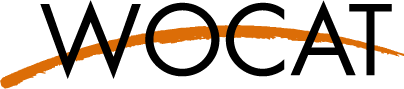 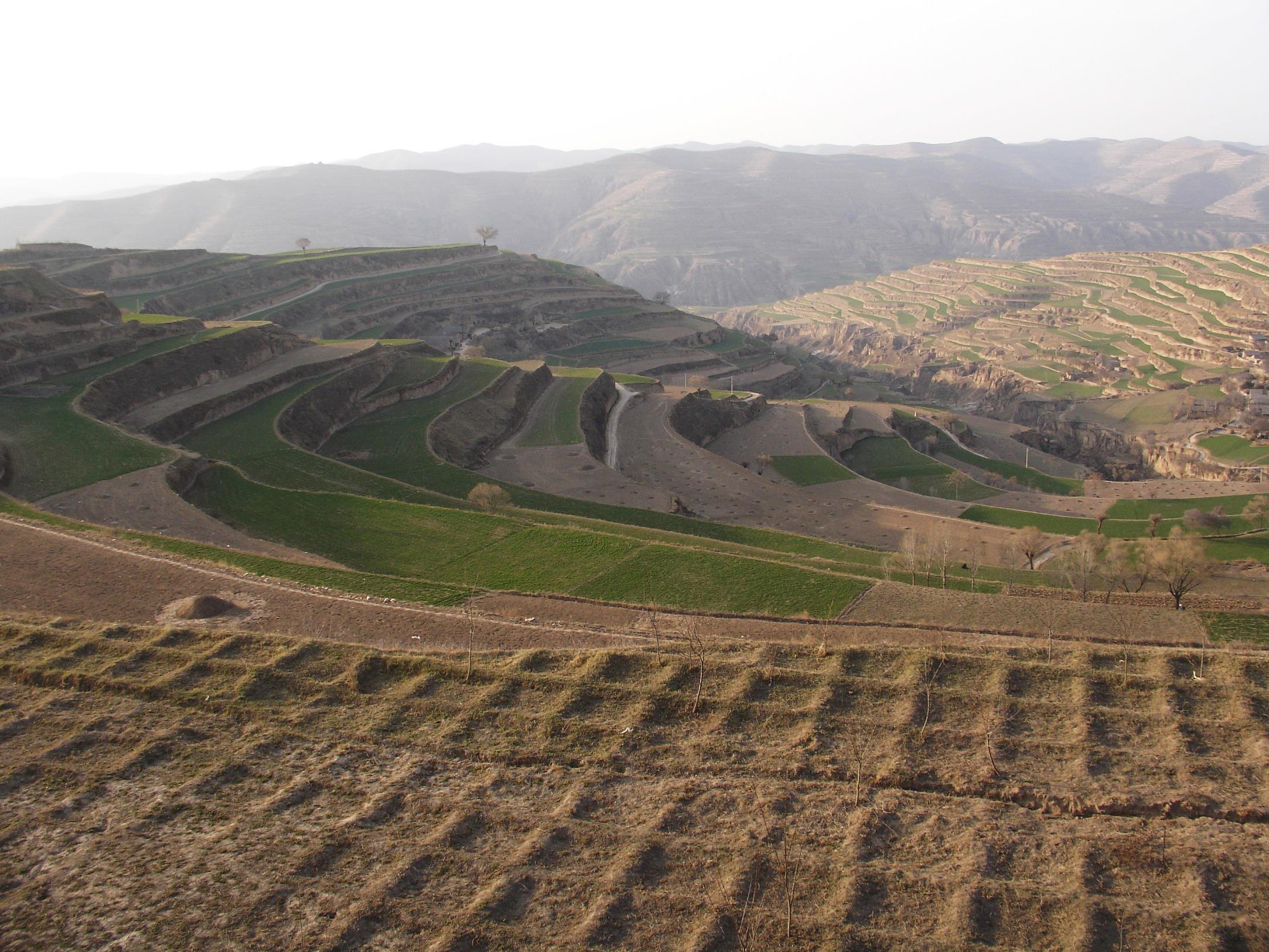 Хянан тохиолдуулсан:	Hanspeter Liniger, Gudrun Schwilch, Mats Gurtner, Rima Mekdaschi Studer, Christine Hauert, Godert van Lynden, Will Critchley, Renate Fleiner, Nicole Harari, Alexandra Gavilano, Nina LauterburgЗураг ба тэмдэглэгээ:	Karl Herweg, Mats GurtnerХянасан:	Ted Wachs, Marlène Thibault, Tina HirschbuehlХэвлэлийн эх:	Alexandra Gavilano, Mats Gurtner, Nina LauterburgЗохиогчийн эрх  2019	WOCATЗохицуулалт:	WOCAT CDE - Centre for Development and Environment, Bern, Switzerland; Консорциумын хамтрагчид: 	ICARDA, SDC, FAO, CDE, ISRIC, CIAT, ICIMOD, GIZХолбоо барих хаяг:	WOCAT, CDE, Mittelstrasse 43, 3012 Bern, Switzerland, 
Tel +41 31 631 54 96, e-mail: wocat@cde.unibe.ch, http://www.wocat.netАсуулгын хөтөчГТМ туршлагыг баримтжуулах WOCAT аргын тухай WOCAT-д тавтай морилWOCAT нь газрын тогтвортой менежмент (ГТМ)-ийн туршлагыг баримтжуулах, үнэлэх хэрэглэгч төвтэй, нээлттэй, дэлхийн хэмжээнд хэрэглэгдэх стандарт арга, хэрэгслийг хөгжүүлсэн. WOCAT-ын хүрээнд ГТМ гэдгийг хөрс, ус, ургамал, амьтан зэрэг газрын нөөцийг зохистой, тогтвортой ашиглалт гэж тодорхойлсон болно. WOCAT нь газрын доройтлоос сэргийлэх, газрын доройтлыг бууруулах, доройтсон газрыг сэргээх газрын менежментийн технологи болон тэдгээрийг хэрэгжүүлэх арга барилын санал санаачилгад төвлөрөн ажилладаг. Туршлага дор уламжлалт уу, төсөл, хөтөлбөрөөр шинээр бий болсон уу, газар ашиглагчийн өөрийн санаачилга уу гэдгээс үл хамааран бүх л үйл ажиллагааг энд харгалзан үздэг. WOCAT асуулга ашиглан баримтжуулсан бүх мэдээлэл Дэлхийн ГТМ мэдээллийн санд нээлттэй тавигдах бөгөөд ГТМ мэдлэгийг түгээх, цаашид шийдвэр гаргахад дэмжлэг үзүүлэх, ГТМ туршлагыг түгээн дэлгэрүүлэх аливаа үйл хэрэгт ашиглагдах боломжтой. Технологи уу эсвэл арга барил уу? Технологи бүртгэх ба арга барил бүртгэх гэсэн хоёр тусдаа асуулга байдаг. Хоёр асуулга нийлээд ГТМ туршлагын талаархи бүрэн ойлголтыг өгнө. Та эхлээд ГТМ технологийн асуулгыг бөглөсний дараа ГТМ арга барилын асуулга руу шилжих нь илүү тохиромжтой. ГТМ технологи ба ГТМ арга барил хоорондын ялгааг дараах байдлаар ойлгож болно:Арга барил нь заавал нэг ба түүнээс дээш технологитой холбоотой байх шаардлагатай. Нэмэлт сэдэвчилсэн модуль нь тодорхой сэдвийн хүрээнд (тухайлбал, уур амьсгалын өөрчлөлтөд дасан зохицох, карбон үр ашиг/уур амьсгалын өөрчлөлтийг бууруулах, сав газар ба урсац, газрын доройтлын зураглал ба хамгаалал) хийсэн ажлын талаархи мэдээллийг хамарна. Дэлгэрэнгүйг https://qcat.wocat.net.WOCAT мэдээллийг хэрхэн баримтжуулах ба хянах вэ?Асуулгын цаасан хувилбартай сайтар танилцана (https://www.wocat.net/en/global-slm-database/slm-practices-technologies-and-approaches татаж авч болно). Асуулт болгонтой уншиж танилцана. Заавар, тайлбар, тодорхойлолт ба жишээг (налуу шрифтээр) заавал уншина. Асуух зүйл байвал ВОКАТ-ын Нарийн бичгийн дарга нарын газартай холбогдоно уу.Байгаа боломжит мэдээлэл ба өөрийн мэдлэгт тулгуурлан асуулгыг бөглөж эхэлнэ үү. Цэвэр, гаргацтай бичнэ үү.ГТМ технологи/арга барилын талаар маш сайн мэдлэгтэй газар ашиглагч болон гол мэдээлэгч хүнийг тодорхойлно (өөр өөр мэргэжлийн, төрөл бүрийн туршлагатай бүлэг хүн байвал илүү тохиромжтой).Хээрийн судалгаагаар мэдээлэл цуглуулна уу. Газар ашиглагч(чид) эсвэл гол мэдээлэгч хүнээс ярилцлага авах замаар мэдээллээ цуглуулна. Хэмжилт хийж, фото зураг авч, техник зураглал заавал үйлдэнэ.Цуглуулсан мэдээллээ Дэлхийн ГТМ мэдээллийн санд оруулна уу. https://qcat.wocat.net хаягаар нэвтэрч шинэ ГТМ технологи/арга барилын мэдээлэл оруулах маягтыг нээнэ үү. Цуглуулсан мэдээллийг хэсэг тус бүрт харгалзуулан оруулж, холбогдох зурган болон бусад тоон файлыг нэмнэ үү.Дэлхийн ГТМ мэдээллийн сан өөрийн мэдээллийг хэрхэн оруулах, засварлах болон хяналтад явуулах үе шатуудыг зааварчилж өгснөөр тэдгээрийн бүрэн байдал, тодорхой байдал, уншигдахуйц байдлыг хангана. Та тусламж авах бол хянан тохиолдуулагч (ВОКАТ-д бүртгэлтэй) урих боломжтой. Жич: Бүх асуултад хариулна. Хэрэв нарийн, бодит мэдээлэл байхгүй бол мэргэжлийн ур чадвараа ашиглан боломжит тооцооллыг хийнэ үү. Хэрэв зарим мэдээллийг өгөх боломжгүй эсвэл холбогдолгүй бол “тодорхойгүй” сонголтыг хийнэ.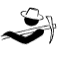           Тэмдэглэгээтэй асуултад хариулахдаа газар ашиглагчтай зөвлөлдсөн байна. Технологиос хамааран бүх асуултад хариулахдаа газар ашиглагч нартай хамт гүйцэтгэвэл зохино.           Тэмдэглэгээтэй асуулт нь хээрийн ажиглалт, хэмжилтэд түшиглэсэн байна. 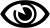  дугуй тэмдэглэгээтэй хэсэгт нэг сонголт хийнэ. Зөвхөн нэг хариулт сонгоно.  дөрвөлжин тэмдэглэгээтэй хэсэг нь олон сонголт хийж болно. Мэдээллийн чанарыг сайжруулах зорилгоор боломжтой баримт бичиг, бусад ГТМ мэргэжилтэн, газар ашиглагч нараас аль болох дэмжлэг авч ажиллана. Технологи, арга барил бүрийг тусдаа асуулгад бөглөнө. ВОКАТ-ыг сайжруулахад бидэнд туслана ууДэлхийн ГТМ мэдээллийн санд сайн чанарын мэдээлэл оруулж дэмжлэг үзүүлсэнд баярлалаа! ВОКАT нь уян хатан, хэрэглэгч төвтэй хэрэгслүүдийг санал болгодог. Одоо байгаа асуулгыг илүү сайжруулахад бидэнд тусалж, ГТМ-тэй холбоотой шинэ сэдвээр асуулга боловсруулахад дэмжлэг үзүүлнэ үү. Өөрийн хувь нэмэр болон саналыг дараах хаягаар ирүүлнэ үү: wocat@cde.unibe.ch ВОКАТ баримтжуулах ба хянах үйл явц: 9 үе шат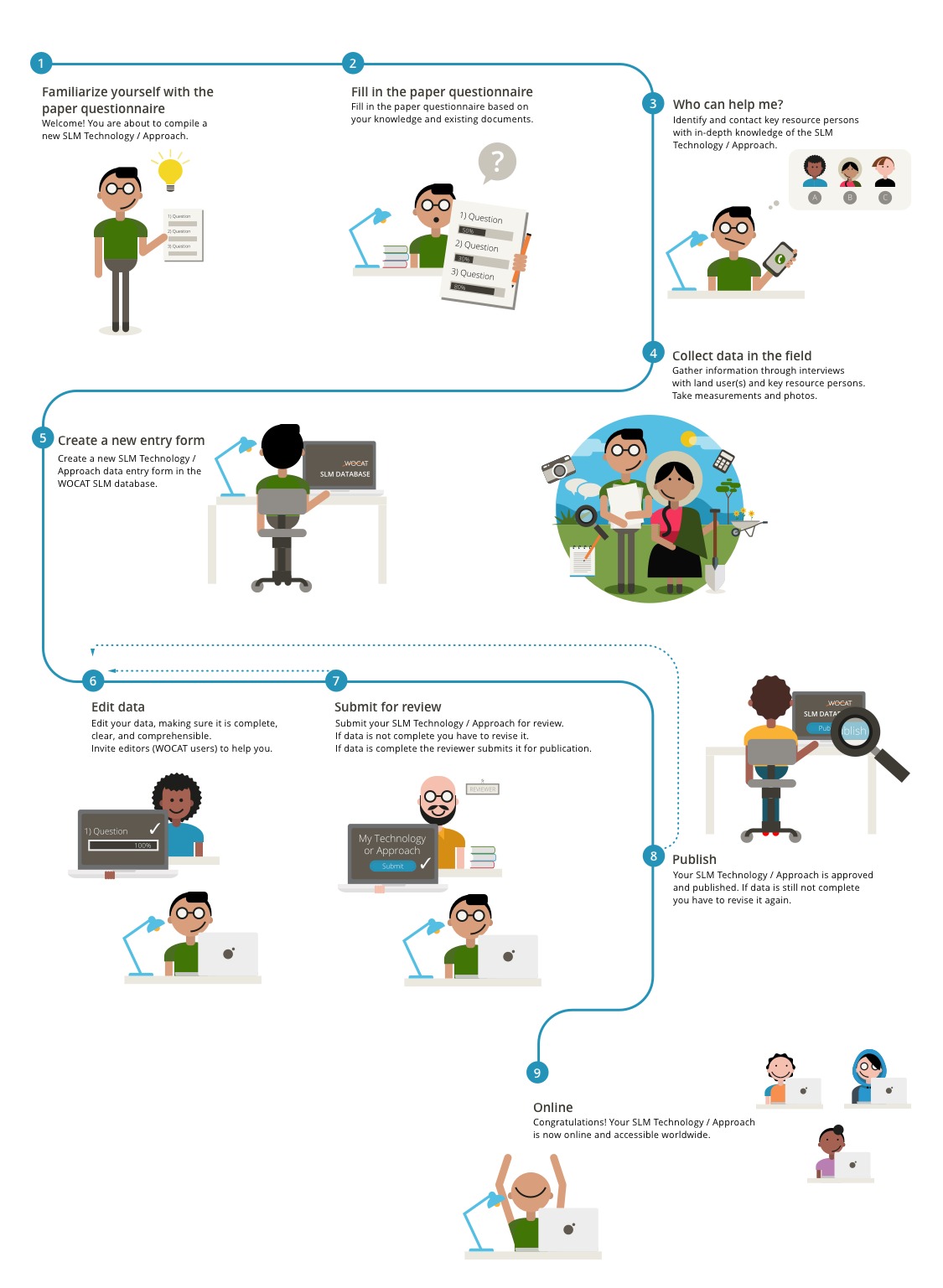 Бүх асуултад хариулна. Хэрэв нарийн, бодит мэдээлэл байхгүй бол мэргэжлийн ур чадвараа ашиглан боломжит тооцооллыг хийнэ үү. Хэрэв зарим мэдээллийг өгөх боломжгүй эсвэл холбогдолгүй бол “тодорхойгүй” сонголтыг хийнэ.Ерөнхий мэдээлэлГТМ технологийн нэр (цаашид технологи гэх)Нэр: 	Орон нутагт хэвшсэн нэр: 	Улсын нэр: 	Технологийг бүртгэх, үнэлэх, баримтжуулахад оролцсон байгууллага, хувь хүний мэдээлэлБаримтжуулсан хүнЯрилцлага хийсэн, мэдээлэл хийсэн, асуулгыг бөглөсөн хүн.Технологи нэвтрүүлсэн байгууллага, хувь хүнАсуулга бөглөхөд хамгийн их мэдээлэл өгсөн хувь хүн, хүмүүсийг дурдана уу. Үүнд газар ашиглагч, ГТМ мэргэжилтэн (зөвлөх, судлаач гэх мэт) болон бусад. Жич: дугуй дүрс 1 сонголттой асуултыг илэрхийлнэ. Зөвхөн 1 хариулт сонгоно уу.1 Газар ашиглагч гэдэг нь технологи хэрэгжүүлэгч, сайжруулагч, гүйцэтгэгч, хувь хүн, байгууллага. Газар ашиглагч нэр томьёо нь бага болон том талбайд тариалан эрхлэгч, малчин, тэдгээрийн нөхөрлөл, хоршоо, холбоо, аж үйлдвэрийн компани, төрийн байгууллага зэрэг хамрагдана. Холбогдох мэдээлэл өгсөн бусад хүмүүсийн мэдээллийг дор оруулна уу. (хэрэв боломжтой бол): Технологийг баримтжуулж, үнэлэх ажлыг гүйцэтгэсэн байгууллагын нэр (хэрэв боломжтой бол):	……………………….Технологийг баримтжуулж, үнэлэх ажлыг гүйцэтгэсэн төслийн нэр (хэрэв боломжтой бол): 	………………………….Тайлбар: Байгууллага/төслийн логог ВОКАТ мэдээллийн санд хавсаргах боломжтой. ВОКАТ-аар дамжуулан баримтжуулсан мэдээллийг ашиглах нөхцөл Баримтжуулагч, мэдээлэл өгсөн иргэд ВОКАТ-аар баримтжуулсан мэдээллийг ашиглахыг зөвшөөрсөн эсэх  Тийм                Үгүй Тайлбар: Хэрэв эдгээр нөхцөлийг зөвшөөрөөгүй бол ВОКАТ мэдээллийн санд мэдээлэл оруулах, засварлах боломжгүй. 1.3	ВОКАТ-аар дамжуулан баримтжуулсан мэдээллийг ашиглах нөхцөлЭнэхүү асуулгаар дамжуулан цуглуулсан мэдээллийг ВОКАТ мэдээллийн санд мэдээлэл цуглуулсан хүн, эсвэл түүний томилсон хүн мэдээлэл оруулах, засварлах, хадгалах эрхтэй. Бүртгэл хийсэн хүн эмхэтгэсэн мэдээллийн чанар, түүний агуулгыг бүрэн хариуцна. Бүртгэгчийн нэр, мэдээлэл өгсөн хүн, мэдээлэл оруулсан хүний нэр мэдээллийн санд болон технологитой холбоотой бусад хэвлэмэл материалд бүрэн дурдагдана. ВОКАТ-ын мэдээллийн санд оруулсан мэдээлэл бүрэн, нээлттэй ашиглагдана. . Creative Commons Attribution-NonCommercial-ShareAlike 3.0 Unported License. Оюуны өмчийн бүртгэлийн хүрээнд бүх мэдээлэл хэрэглэгчдэд нээлттэй. Та мэдээллийг доорх байдлаар ашиглах эрхтэй:Хуваалцах — ямар ч хэлбэрээр олшруулах болон түгээхХувиргах — дүрс, агуулгыг өөрчлөх, бусад материалд шигтгэх Лиценз эзэмшигч дараах нөхцөлийг хангаагүй тохиолдолд хариуцлага тооцох эрхтэй. Ишлэл — Ашиглаж буй мэдээллийн эх сурвалжийг зөв ишлэх, холбогдох зүүлтийг хийх, ямар нэг өөрчлөлт оруулсан бол тэдгээрийг дурдах Арилжааны бус зорилгоор ашиглах —Эдгээр материалыг арилжааны зорилгоор ашиглахгүй байх Тэнцвэртэй ишлэх — Хэрэв та мэдээллийн  дүрс, агуулгыг өөрчлөх, бусад мэдээлэлд ашигласан тохиолдолд таны оруулсан хувь нэмэр эх хувийн лицензтэй эн тэнцүү үнэлэгдэнэ. Өөр бусад хязгаарлалтууд  — Лицензэд зөвшөөрснөөс бусад хуульд заагаагүй эрх зүйн томьёолол, технологийн арга хэмжээг энд хэрэглэхгүй. Лицензийн бүрэн эхтэй үүгээр танилцана уу: http://creativecommons.org/licenses/by-nc-sa/3.0/legalcodeТехнологийн тогтвортой байдалВОКАТ асуулга нь ГТМ туршлагыг баримтжуулах, үнэлэх зорилготой. Гэхдээ тодорхой ГТМ технологи, арга барилын үр дүнтэй харьцуулах зорилгоор тогтвортой бус газрын менежментийн туршлагыг тодорхойлоход асуулгыг ашиглаж болно. Энэ технологийг газрын доройтлыг бууруулж, газрын тогтвортой менежментийг хангахад тохиромжтой гэж үзэж болох уу? Тийм        ҮгүйСанал: 	ГТМ арга барилын асуулгатай холбох (ВОКАT ашиглан баримтжуулсан)Технологийн хэрэгжилтийг зөв ойлгохын тулд холбогдох ГТМ арга барилыг тайлбарлах ёстой. Харгалзах арга барил ба түүнийг бүртгэсэн хүний нэрийг дор оруулж мэдээллийн санд холболт үүсгэсэн эсэхийг шалгана уу. ГТМ технологийн тодорхойлолтГТМ технологи нь газрын доройтлыг хянах ба/эсвэл бүтээмжийг нэмэгдүүлэх чиглэлээр ашигладаг практик арга юм.  Энэхүү асуулга нь нэг ГТМ технологийг баримтжуулахад зориулагдсан бөгөөд цогц арга хэмжээ, тухайлбал фермийн хэмжээнд нэвтрүүлсэн хэд хэдэн технологиуд бүртгэх боломжгүй юм.  ГТМ технологи нь нэг буюу хэд хэдэн технологиудаас бүрдэж болно. Жишээ нь агрономийн, ургамлын, бүтцийн болон менежментийн арга хэмжээ гэх мэт. Эдгээрт дэнжийг зүлэгжүүлсэн зурвас, зурваслан хагалах гэх мэт.Таны баримтжуулж буй технологи нь тодорхой нөхцөл байдалд тохирсон байх ёстой. Энэ нь байгаль (биофизик буюу өндрийн бүслүүр, температур, хур тунадас) болон нийгмийн (нийгэм, эдийн засаг буюу газар ашиглалт, өмчлөлийн горим, удирдлагын нөхцөл) хувьд нэг хэвийн нөхцөлд тохирсон байна.Тухайн газартай холбоотой мэдээлэл: Энэхүү асуулгад өгсөн мэдээлэл нь тухайн байршил, нутагт технологи баримтжуулах явцад үнэлсэн баримтжуулалт болно. Жишээлбэл: газар ашиглагчтай ярилцах, хээрийн судалгаа хийх гэх мэт. Тухайн технологи илүү өргөн нутаг дэвсгэрт нэвтэрсэн байсан хэдий ч эдгээр мэдээлэл нь судалгаа хийгдсэн газар нутагт хамаарна.Технологийн товч тодорхойлолтТехнологийг 1-2 өгүүлбэрт багтаан тодорхойлно уу. Энэ товч тайлбар нь оновчтой бөгөөд холбогдох түлхүүр үгийг агуулсан эсэхийг шалгана уу. Энэ нь технологийг тодорхойлсон баримт бичгийн гол үндсэн бичвэр бөгөөд мэдээллийн санд хайлт хийх суурь болно. Технологийн дэлгэрэнгүй тодорхойлолтТехнологийн дэлгэрэнгүй тодорхойлолт нь уншигчид технологийн талаар товч бөгөөд тодорхой ойлголтыг өгөх зорилготой. Иймээс энэ нь дараах асуултад хариулсан байна. (1) Технологийн үндсэн шинж чанар, бүрдэл хэсгүүд юу вэ (үүнд техникийн тодорхойлолт мөн багтана)? (2) Технологи хэрэгжсэн орчин (байгаль, нийгмийн тодорхойлолт)?  (3) Технологийн зорилго, үүрэг юу вэ? (4) Технологийг бий болгох, хэрэгжүүлэх, сайжруулахад ямар үйл ажиллагаа, материаллаг дэмжлэг хэрэгтэй вэ? (5) Технологийн үр ашиг, үр нөлөө юу вэ? (6) Технологийн юунд газар ашиглагчид сэтгэл хангалуун эсвэл сэтгэл хангалуун бус байдаг вэ? Энэ тайлбар нь 2,500-3,000 тэмдэгтээс бүрдвэл сайн, хамгийн ихдээ 3,500 тэмдэгтийг зөвшөөрнө. Нэмэлт мэдээллийг мэдээллийн санд тусад нь хавсаргаж болно. Энэ тодорхойлолтын хэсгийг технологи баримтжуулах ажлын эхэнд бөглөөд энэ асуулгыг бөглөсний дараа дахин уншаад засвар хийхийг зөвлөж байна. Технологийн гэрэл зурагТехнологийн ерөнхий төрх болон түүний нарийн бүтцийг илтгэх гэрэл зургууд хавсаргана уу. Дор хаяж хоёр зургийн файл (JPG, PNG, GIF) хавсаргана уу, энд, камер, сканер, негатив хальс эсвэл слайдаас буулгасан зураг байж болно. Зургууд нь өндөр чанар, нягтаршилтай байх бөгөөд хувиргасан, өөрчилсөн байж болохгүй. Илгээсэн зураг бүрт харгалзах тайлбарыг оруулсан байна. Зургийн агуулга нь асуулгын 2.2-т оруулсан тодорхойлолт, 4.1-т оруулсан техник зургийн агуулгатай нийцсэн байвал зохино. Боломжтой бол ГТМ арга хэмжээ авахаас өмнө болон дараах нөхцөлийг илтгэсэн зураг байвал сайн. Зургийн чанар нь технологийн гол агуулгыг ойлгуулах чухал үүрэгтэй. Зургийн талаарх ерөнхий тайлбар: 	Жишээ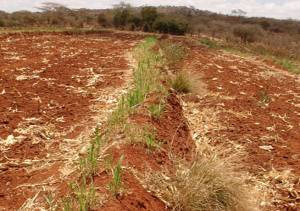 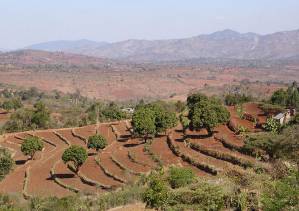 Ерөнхий төрх (зүүн талд): Террасын ирмэгээр өвс тариалсан Фаниа жуу террас Ойроос харагдах байдал (баруун талд): Эрдэнэ шишийн талбай дахь Фаниа жуу тусгаарлагч ирмэгийн ерөнхий байдал ургац хураасны дараа (Зургийг: Machakos, Kenya; H.P. Liniger)Технологийн видео бичлэгХэрэв технологийг танилцуулсан видео файл байвал түүнийг нийгмийн сүлжээ, платформд (vimeo.com, youtube.com г.м) хуулж файл тус бүрт харгалзах линк болон тайлбарыг дор оруулна уу. vimeo.com сайтад тавьсан видеог ВОКАТ мэдээллийн сайтад шууд холбож болно.  youtube.com дээрх видеонуудын хувьд тайлбар хэсэгт холбоосыг оруулна уу. Технологи нэвтрүүлсэн болон энэ үнэлгээнд хамрагдсан газар нутгийн байршлын мэдээлэлЭнд дурдсан технологи нь янз бүрийн байршилд нэвтэрсэн байж болно. Гэхдээ энд баримтжуулалтын үйл явцад (хээрийн судалгаа, ярилцлага, тайлан гэх мэт) үнэлгээ хийгдсэн дүн шинжилгээнд хамрагдсан байршлын мэдээллийг оруулна уу. Ижил технологи нэвтрүүлсэн гэхдээ мэдээллийг нь цуглуулаагүй байршлыг энд оруулахгүй. Улс: .................................................  	Бүс/ Аймаг/ Сум: .........................................................................Байршлын талаарх илүү тодорхой мэдээлэл (хот, тосгон гэх мэт), хэрэв боломжтой бол:  ..............................................................Энэхүү технологийн баримт бичигт авч үзсэн/шинжилсэн талбарын тоо:  нэг талбар  	  2-10 талбар 	  10-100 талбар 	  100-1,000 талбар  	  > 1,000 талбар  Талбар: Талбар нь хувь хүн эсвэл олон нийтийн удирддаг нэг хэсэг газар, илүү том талбай эсвэл тодорхой дэд бүтэц хэрэгжсэн газар (жишээ нь далан) байж болно.Тайлбар: Дугуй дүрсээр нэг сонголттой асуултыг заана. Зөвхөн нэг хариултыг сонгоно уу!Технологи баримтжуулсан газрын газарзүйн холболтын мэдээлэл: Технологийг баримтжуулах ажлын хүрээнд шинжилгээнд хамрагдсан байршлын цэгэн мэдээллийг оруулна. Судалгаа 10-аас дээш талбарыг хамарсан бол тухайн технологийг хамгийн сайн илтгэх талбарын байршлыг сонгон оруулна уу.  Байршлын өргөрөг, уртрагийн мэдээллийг градусаар илэрхийлнэ. 46.9526, 7.4352 гэх мэт. Дараах холбоосыг ашиглан солбицлын мэдээллийг градуст шилжүүлж болно. http://www.latlong.net
Тайлбар: 	Технологийн хамрах хүрээг тодорхойлох: талбайг жигд хамарсан (хучлага, шаталсан тариалан, ойжуулалт, бичил ус хуримтлуур гэх мэт)  тодорхой цэгэн эсвэл нэг газар төвлөрсөн (урсац хаах далан, худаг гэх мэт)Хэрвээ технологи талбайг жигд хамарсан бол түүний талбайг илэрхийлнэ үү. (км2 нэгжээр илэрхийлнэ ):  	1 га = 10’000м²; 1км² = 100 гаТехнологи нэвтрүүлсэн байршил нутаг тусгай хамгаалалттай газар нутагт хамаарах уу? 	 Тийм  Үгүй Хэрэгжүүлсэн он, сар, өдөрХэрэгжүүлсэн он: ……………………………………Хэрэв тодорхой хугацааг мэдэхгүй бол дараах байдлаар тоймлоно уу.:   10 жилийн өмнө (саяхан)  	  10-50 жилийн өмнө  	   50 жилээс дээш (уламжлалт)Технологи нутагшуулалт	Олон сонголт боломжтой.Технологийг ямар аргаар нутагшуулсан бэ:Уламжлалт болон инновац гэдэг дор газар ашиглагчийн өөрийн нэвтрүүлсэн технологийг ойлгоно. Уламжлалт тогтолцоо нь үе дамжин ашиглагдаж буй технологийг хамарна. Инновац дор саяхан буюу богино хугацаанд болж өнгөрсөн өөрчлөлтийн дүнд газар ашиглагчийн нэвтрүүлсэн шинэ санааг ойлгоно. Бусад гэдэг сонголтыг дээр дурдсан 4 сонголтод харгалзахгүй технологид ашиглах бөгөөд өөрийн томьёоллыг ард нь бичнэ үү. ГТМ технологийн ангилалТехнологийн ерөнхий зорилгоОлон сонголт боломжтой. Хамгийн ихдээ 5 хариулт боломжтой.	Технологи хэрэгжүүлсэн газрын газар ашиглалтын төрлүүд Газар ашиглалт, газар ашиглалтын төрлүүд, тэдгээрийн ангиллыг доор оруулсан. Газар ашиглалтын тодорхойлолт нь та болон танай улсын нэр томьёоноос зөрж байвал энэ асуулгад заасан нийтлэг тодорхойлолтыг харгалзан үзнэ үү. Энэ байршилд холимог газар ашиглалт байдаг уу. (ICRAF байгууллагаас гаргасан тодорхойлолтыг үзнэ үү)? 1Холимог газар ашиглалт гэдэг нь: тухайн байршилд газар тариалан, бэлчээр, ойн аж ахуйн зэрэгцэн хөгжсөн цогцолбор тогтолцоог хэлнэ. Тухайлбал, хөдөө аж ахуйн ойжуулалт, ой-газар тариалан-бэлчээрийн цогц систем.  Тийм  Үгүй Хэрэв тийм бол, Холимог газар ашиглалтын аль нь болохыг тодорхой зааж өгөх (тариалан/ бэлчээр/ ой):  Үр тариа, ойн хосолсон аж ахуй   (тариалан, ой гэх мэт)  Ой, газар тариалан, бэлчээрийн цогц систем (тариалан + бэлчээр/амьтан +ой).  Бэлчээр, ой хосолсон аж ахуй (ой болон бэлчээр/aмьтан)Санал: 	Дор жагсаасан газар ашиглалтын төрөл, ангиас сонгоно. Газар ашиглалт газартай шууд холбоотой эсвэл түүний нөөцийг ашиглах болон газарт нөлөө үзүүлэх хүний аливаа үйл ажиллагааг ойлгоно. Газрын бүрхэвч: хөрсийг бүрхэх ургамал (байгалийн ба таримал) болон хүний гараар бүтсэн хийц (барилга байгууламж г.м.).Газар ашиглалтын төрлүүд Технологи хэрэгжүүлснээс газар ашиглалтад өөрчлөлт гарсан уу?Технологи хэрэгжүүлснээс газар ашиглалтад өөрчлөлт гарсан уу? Үгүй (3.4 хариулт руу шилжинэ үү) Тийм (Технологи хэрэгжүүлэхээс өмнөх үеийн газар ашиглалтын талаархи асуулгыг бөглөнө үү)Нэг газар нутгийн хэмжээнд газар ашиглалтын холимог тогтолцоо бий болсон уу (тухайлбал, ХАА-н ойн аж ахуй)? 1Холимог газар ашиглалт гэдэг нь: тухайн байршилд газар тариалан, бэлчээр, ойн аж ахуйн зэрэгцэн хөгжсөн цогцолбор тогтолцоог хэлнэ. Тухайлбал, хөдөө аж ахуйн ойжуулалт, ой-газар тариалан-бэлчээрийн цогц систем. Тийм  ҮгүйГазар ашиглалтын холимог тогтолцоог (тариалан/бэлчээр/ой мод) тодорхойлно уу:  ХАА-н ойжуулалт (жишээ нь үр тариа ба мод)  Агро-бэлчээр (тариалан-мал аж ахуй хосолсон тогтолцоог хамруулан ойлгоно.)  Хөдөө аж ахуй – ой- бэлчээр хосолсон цогц тогтолцоо  Ой-бэлчээрийн аж ахуй хосолсон тогтолцооУсан хангамжТехнологи хэрэгжүүлсэн газрын усан хангамж:  Байгалийн усалгаатай    Байгалийн/усалгаа хосолсон	  Бүрэн усалгаатай	  бусад (үерийн дараах): ………………Тайлбар: 	Байгалийн усалгаатай: Таримал(ын) өсөлт, хөгжил байгалийн хур тунадаснаас бүрэн хамааралтай.Байгалийн/усалгаа хосолсон: Ургамлын өсөлт хөгжил болон тогтвортой, өсөн нэмэгдэх ургац хураан авахад байгалийн ус хязгаарлагдмал нөхцөлд нэмэлт усаар хангах нь чухал, гэхдээ усалгааг дангаар хийхэд тариалангийн үйлдвэрлэлд хангалтгүй.Бүрэн усалгаатай: Таримал(д) байнгын усалгаагаар хангахҮерийн дараах: үер усны дараах хуримтлагдсан усыг хөрсөнд нэвчүүлэх замаар газар тариалангийн усны хэрэгцээг хангах (татам гэх мэт). Ингэж нэвчсэн усны нөлөөгөөр үр тариа соёолох нөхцөл бүрддэг.Технологи ГТМ-ийн аль бүлэгт хамаарах вэЭнд дурдсан технологийг дараах ГТМ бүлгийн аль нэгэнд хамруулна уу. Хэрэв энэ боломжгүй бол технологийг тодорхойлох хэд хэдэн бүлгийг (хамгийн ихдээ 3) сонгож болно:  Байгалийн ба таримал ойн менежмент  Ойжуулалтын менежмент  Хөдөө аж ахуйн ойжуулалт  Салхи / хамгаалалтын ойн зурвас  Газар нутаг чөлөөлөх (ашиглалтыг зогсоох, нөхөн сэргээх)  Эргэлтэт систем (газар тариалангийн эргэлт, уринш, ээлжлэн тариалалт)  Бэлчээрийн мал аж ахуй ба бэлчээрийн газрын менежмент  Газар тариалан-мал аж ахуй хосолсон цогц менежмент  Гадаргын/ ургамал бүрхэвч сайжрах  Хөрсний элэгдэл эвдрэлийг бууруулах  Хөрсний үржил шимийг хангах цогц менежмент  Налуугийн арга хэмжээ  Хортон шавьж, өвчлөлийн нэгдсэн менежмент (органик хөдөө аж ахуй)  Ургамлын сорт / малын үүлдэр сайжруулах  Ус хураах  Усжуулалтын менежмент (усан хангамж, ус зайлуулах гэх зэрэг)  Урсац өөрчлөх ба урсац бүрдүүлэх  Гадаргын усны менежмент (булаг шанд, гол, нуур, далай)  Гүний усны менежмент  Ус намгархаг газрын хамгаалал / менежмент  Хог хаягдлын менежмент / хаягдал усны менежмент  Эрчим хүч хэмнэх технологи  Зөгийн аж ахуй, загасны аж ахуй, тахиа үржүүлэг, туулай үржүүлэг, торгоны хүүхэлдэйн аж ахуй г.м.  Цэцэрлэгийн аж ахуй  Гамшгийн эрсдэлийг экосистемд түшиглэн бууруулах  Ургац хураалтын дараах арга хэмжээ  бусад (тайлбар): 	Технологийг бүрдүүлэх ГТМ арга хэмжээ Дор дурдсан ГТМ арга хэмжээ ба төрлүүдээс сонгоно. Олон сонголт хийж болно.Хөрс боловсруулалтын аргыг тодорхойлно уу (тохирох бол):     тэг элдэншүүлэг         бага гүнд хагалах (> 30% өнгөн хөрс)     
 гүн хагалах (< 30% өнгөн хөрс)Ургамлын үлдэгдлийг ашиглах арга (хэрэв байвал):         шатаах       мал бэлчээх      хадах       үлдээхТайлбар/ тэмдэглэл: 	ГТМ арга хэмжээ - Технологийн бүрэлдэхүүн хэсэгГТМ арга хэмжээг агрономийн, ургамлын, бүтцийн, менежментийн ба бусад гэж 5 ангилна. Арга хэмжээ нь технологийн нэг хэсэг байна. Технологи бүр нэг эсвэл ихэнх тохиолдолд хэд хэдэн арга хэмжээнээс бүрдэнэ. Жишээ нь, шаталсан тариалалт - бүтцийн арга хэмжээ - гэхдээ ихэнх тохиолдолд бусад арга хэмжээ оролцсон байдаг, тухайлбал далан эсвэл налууг тогтоох ургамал тарих (ургамлын арга хэмжээ), эсвэл зурваслан хагалах (агрономийн арга хэмжээ) зэрэг багтсан байна.Технологид харгалзах газрын доройтлын төрөл Газрын доройтол: Газрын нөөц болох хөрс, ус, ургамал, амьтны аймагт илрэх доройтлын үйл явц. Доор дурдсан доройтлын төрөл, ангиас сонгоно уу. Олон сонголт боломжтой. Газрын доройтлын учир шалтгааны дэлгэрэнгүй мэдээллийг ВОКАТ зураглалын аргыг ашиглан баримтжуулж болно. Доройтлын төрлийг сонгоно уу.	Нэг болон түүнээс анги/ кодыг сонгож болно. (тодорхойлолтыг дор оруулсан)  Хөрс усаар эвдрэх		  Хөрс салхиар элэгдэх		  Хөрсний химийн доройтол		  Хөрсний физик доройтол		  Биологийн доройтол		  Усны доройтол		  Бусад	Тайлбар: 	Тайлбар/ тэмдэглэл (ж.нь доройтол хүний үйл ажиллагаанаас эсвэл байгалийн үйл явцаас бий болсон): 	……………………………………...	………………………………………………………………………………………………………………………...Доройтлын төрлүүдW: Хөрс усаар эвдрэхWt	Хөрсний гадаргын угаагдал/ элэгдэл: урсгал уснаас үүдэлтэй элэгдлийн үр дүнд үүсэх өнгөн хөрсний алдагдалWg	Гуу жалгын элэгдэл: Усны урсгалын дагуу гадаргын урсцаар хөрс зөөгдөж гүн (30 см-ээс илүү) суваг үүсгэхWm	Хөрсний нуралт, шилжилт: налуу газраас хөрсний цулдам, чулуу, хад (асга, шавар оролцуулан) унах, гулгах, нурах, өөрөөр гулсалт ч гэнэ.Wr	Голын эргийн эвдрэл: гол, горхины эрэг элэгдэж эвдрэхWc	Нуур, далайн эргийн эвдрэл: усны түрлэг, урсгал, долгионы нөлөөгөөр эх газар усны хил заагт гарах шилжилт бөгөөд усны хилийн хэлбэр хэмжээ өөрчлөгдөхөд хүргэнэ.Wo	Усны элэгдлийн дам нөлөө:  Тунамалын суулт, голын адгийн үер, усан сан болон усан замын адагт шавар, элс цугларах, усан доторх биет өгөршин тунамлын улмаас бохирдоно.E: Хөрс салхиар эвдрэхEt 	Хөрсний гадаргын зөөгдөл: жигд үгүйрэхEd 	Хөрс салхиар хуримтлагдах:  Хөрсний материал салхиар жигд бус үгүйрэхEo 	Салхины элэгдлийн дам нөлөө:  Тухайн хэсэг газар салхинд туугдаж ирсэн ("хуримтлалын") материалаар гадаргыг бүрхэхийг хэлнэC: Хөрсний химийн доройтолCn 	Үржил шим буурах ба хөрсний ялзмаг багасах (элэгдэл эвдрэлээс бусад шалтгаанаар): ж.нь нэвчих, шимт давхаргыг хуулах, исэлдэх, дэгдэх (N)Ca	Хүчилжих : Хөрсний pH буурахCp	Хөрсний бохирдол : Хөрс хорт  материалаар бохирдохCs	Давсжилт / шүлтжих : хөрсний (өнгөн) гадаргын давсны хэмжээ нэмэгдэж  бүтээмж буурах.P: Хөрсний физик доройтолPc	Хөрс дагтарших: малын хөл, машин техник хэт давтамжтай ашигласны дүнд хөрсний бүтэц доройтохPk	Гадаргуу дээр өгөршлийн давхарга үүсэх : хөрсний нүх суваг бөглөрч, хөрсний гадаргууд борооны ус нэвтрэх боломжийг хааснаас ус үл нэвтрүүлэх давхарга үүснэ.Pi	Хөрс нягтрах:  гадаргыг үл нэвтрүүлэх, үл нэвчих материалаар хучих (жишээ нь барилгын, уул уурхайн, зам харилцаанд г.м.)Pw	Усны түвшин нэмэгдэх буюу намагших : хүний үйл ажиллагааны улмаас хөрс усаар нэвчих (цагаан будааны талбай хамаарахгүй) Ps	Органик хөрсний суулт: хөрсний гадарга, тухайлбал, хөрсний органик нэгдэл усны нөлөөгөөр нягтарсан зэргээс хамааран суулт өгөхPu	Бусад үйл ажиллагааны улмаас хөрсний био-бүтээмжит функц доройтох  B: Биологийн доройтолBc	Ургамлын нөмрөг багасах : хөрсний өнгө давхарга халцрах/ургамалгүй талбай нэмэгдэхBh	Амьдрах орчин доройтох : ургамлын төрөл багасах (уринш талбай, холимог систем, талбайн хил зааг), амьдрах орчин тасархайтахBq	Хэмжээ/ биомасс буурах : төрөл бүрийн газар ашиглалтын явцад ургамлын бүтээмж буурахBf	Гал түймэр олшрох (бага/их эрчимтэй гал түймэр): Ой (огтлох ба шатаах), бургас, бэлчээр, тариалангийн талбайд (хагд ургамал шатаах) тохиолдоно.Bs	Байгалийн төрөл зүйл, идэмжтэй олон наст өвс алдагдана: түрэмгий, давсанд тэсвэртэй, идэмжгүй/харь төрөл зүйл тархана.Bl	Хөрсөн дэх амьдрал алдагдах: хөрсний микро-организм ба макро-организм тоо, чанарын хувьд хорогдоно.Bp	Хортон шавьж/өвчлөл ихсэх, махчид цөөрөх : биологийн тэнцвэрт байдал алдагдана.H: Усны доройтолHa	Хуурайшилт: хөрсний дундаж чийгшилт багасна.Hs	Гадаргын усны хэмжээ багасах: Урсгалын дэглэм өөрчлөгдөнө (үер, дээд цэгийн урсгал, сул урсгал, гол, нуур ширгэх),Hg	Гүний ус/усан судалт давхаргын түвшин өөрчлөгдөх: Гүний усыг хэт хэрэглэж, хэрэглээгээ зохих түвшинд нөхөөгүйн улмаас ус нэвчилт, давсжилт үүсэж энэ түвшин нь өснө.Hp	Гадаргын усны чанар муудах: Усны тухайн хэсэг рүү шууд урсан орох бохирдол гол суваг руу урсан орж, улмаар тунамал, бохир эдийн хэмжээ нэмэгдэнэ.Hq	Гүний усны чанар муудах: Усан судал, давхаргад бохирдуулагч бодис шингэнэ.Hw 	Ус намгархаг газрын буферлэх буюу хаах чадвар багасах: үер бохирдлоос хаах чадвар хорогдоно.Газрын доройтлоос урьдчилан сэргийлэх, сааруулах ба нөхөн сэргээхТайлбар/ тэмдэглэл: 	Дээр ашигласан нэр томьёоны тайлбарСэргийлэх: газрын доройтолд өртөмтгий газар нутагт газрын менежментийн сайн туршлагууд хэдийн бий болсон. Тэдгээр нь байгалийн нөөц ба тэдгээрийн байгаль орчны болон үйлдвэрлэлийн үүргийг сайжруулсан байна.Бууруулах: одоо явагдаж байгаа ба/бөгөөд ирээдүйд болзошгүй доройтлыг бууруулах хөндлөнгийн аливаа үйл ажиллагаа. Эдгээр нь байгалийн нөөц ба тэдгээрийн үүргийг сайжруулж эхэлсэн байна. Үр нөлөө богино болон дунд хугацаанд мэдэгдэхүйц түвшинд хүрсэн байна. Нөхөн сэргээлт/сайжруулалт: газар нутаг өөрийн анхдагч нөхцөлөөр ашиглагдах боломжгүй болтол доройтсон, газар нутаг ямар ч бүтээмжгүй болсон тохиолдолд авах шаардлагатай арга хэмжээ. Аливаа үйл ажиллагааны үр нөлөөг харахын тулд илүү урт хугацааны, илүү өндөр өртөгтэй хөрөнгө оруулалт шаардлагатай. Дасан зохицох: тухайн газар нутгийн төлөв байдлыг нөхөн сэргээлт/сайжруулалтаар сэргээх ямар ч боломж байхгүй эсвэл газар ашиглалтын чадавхаас давсан нөөц боломж шаардлагатай үед энэ аргыг нэвтрүүлдэг. Энэ нь газрын доройтлын тухайн төлөв байдлыг нийтээр "хүлээн зөвшөөрч" , газрын менежментийг доройтлын төлөвт тохируулан хэрэгжүүлнэ гэсэн үг (тухайлбал, давслаг ургамлуудыг тариалах замаар давсжилтад дасан зохицох г.м.).   Техник нөхцөл, хэрэгжүүлсэн үйл ажиллагаа, материал ба зардал Технологийн техник зурагТехнологийн нарийвчилсан, дэлгэрэнгүй (бүх хэмжээсийг оруулсан), түүн дотроо техник тодорхойлолт, хэмжилт, зай, шатлал зэрэг мэдээлэл багтаасан схем зургийг оруулна уу. Та технологийн (a) хэрэгжилтийн үеийн цаг хугацааны өөрчлөлтийг харуулсан эсвэл (b) өөр хэсгүүдийг нарийвчлан харуулсан хэд хэдэн зураг оруулж болно. Эс бөгөөс техник тодорхойлолтыг дээр нь тодруулсан эсвэл бичгээр тодорхойлсон фото зураг(ууд) оруулж болно. Зураг (фото зураг)-т техник талаас аль болох их мэдээллийг оруулахыг хүсэж байна.Зураг нь энгийн, схемчилсэн байвал сайн. Технологийг ойлгоход техник зураглал маш чухал! Зураглалыг сканердаж оруулна.Дэмжих файлын төрлүүд:PDF, JPG, PNG, файлын дээд хэмжээ: 3 MB.Техник зураг нь байгалийн уран зураг эсвэл хөрөг зураг шиг байж болохгүй. Дөрвөлжин талбайд зурсан байх нь илүү сайн.Эхний оруулсан гурван зураг товчлолд орно.Техник зурагт өөр хэл рүү орчуулагдах шаардлагатай бичвэр оруулахгүй. Энэ тохиолдолд зурагт аль болох таних тэмдэг эсвэл тоон дугаар ашиглана. Зураг дагалдах аливаа бичвэрийг цаашид орчуулж болох учраас дараагийн талбарт оруулна.Жишээ: Техник үзүүлэлт, хэмжээс, зайг харуулсан техник зурагЗохиогч: 	 Он, сар, өдөр: 	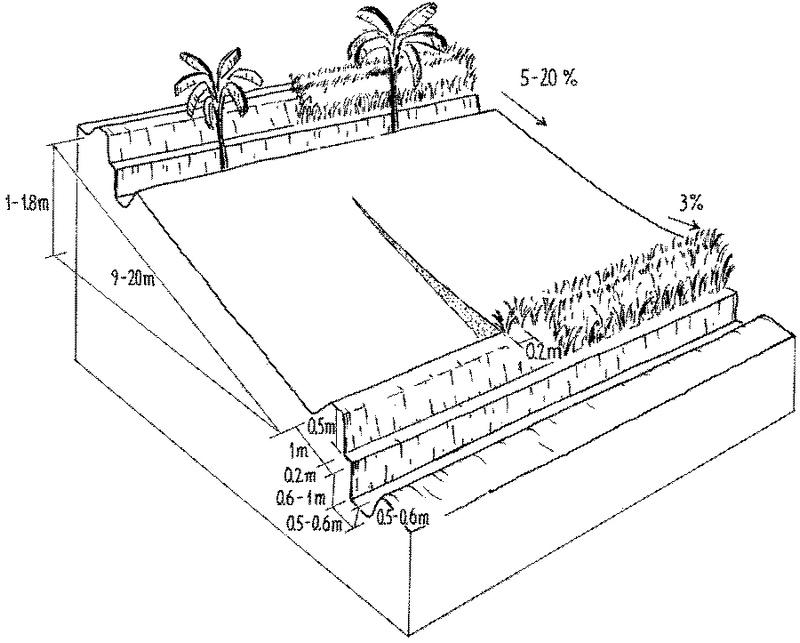 Техник тодорхойлолт, тухайлбал: Бүтэц эсвэл ургамалжуулсан талбайн хэмжээс (өндөр, гүн, өргөн, урт)Ургамлын эсвэл ургамлын арга хэмжээний бүтцэд заасан зайн хэмжээс Бүтцийн эсвэл ургамлын арга хэмжээний босоо хэмжүүр Налуугийн өнцөг (технологи нэвтрүүлэхээс өмнө ба дараа)Бүтцийн налуугийн шатлал Далан, цөөрөм зэргийн багтаамж Ус хураах талбай ба далан, цөөрөм болон бусад ус хураах талбайн ашигтай талбай Ашигласан барилгын материал Ашигласан төрөл, зүйл Тоо хэмжээ/ургамлын нягтшил (нэг га-д)Материал болон зардалд хамаарах ерөнхий мэдээлэлХэрэгжүүлсэн үйл ажиллагаа, хөрөнгө оруулалт ба зардлын талаархи тайлбар:Технологийн нийт өртгийг тодорхойлоход маш хүнд байж болно. Гэсэн хэдий ч та хамгийн боломжит нарийн тооцоог хийх хэрэгтэй!Анхдагч буюу бий болгох (барилга, анхдагч зохион байгуулалт) үе шатны болон жил бүрийн сайжруулах/урсгал зардлын хоорондын ялгааг энд гаргасан.Бүх зардлыг зах зээлийн үнэд тулгуурлан тооцсон байх шаардлагатай. Хэрэв хөдөлмөрийн зардлыг газар ашиглагч өөрөө гаргасан буюу өөрөө ажилласан бол түүнийг хөлсний ажилтанд олгох цалингийн хэмжээгээр орлуулан тооцно. Хэрэв хөрөнгө оруулалтыг газар ашиглагч өөрөөс гаргасан бол түүний зах зээлийн жишиг үнийг харгалзан тооцоог хийнэ.Ухуулах, төлөвлөх, сургалт хийх, судалгаа хийх болон санхүүгийн/материаллаг дэмжлэг (эдгээрийг арга барилын асуулгад тооцож гаргана) зэрэг зардлыг энэ тооцооноос хасна.Хэрэв асуулгын зорилго хоёр нөхцөлийг хооронд нь жиших бол, өөрөөр хэлбэл ГТМ арга хэмжээ хэрэгжүүлэхээс өмнө/үгүй (ж нь, уламжлалт тариалан) болон хэрэгжүүлсний дараа/арга хэмжээтэй (ж нь, хамгаалалттай тариалан), хоёр асуулга бөглөнө үү.Технологи хэрэгжүүлсэн газрын хэмжээнд үйл ажиллагаа, хөрөнгө оруулалт, зардлын тооцоог болж өгвөл нэгж талбайд тооцоолон оруулах нь зүйтэй. Хэрэв та талбайг уламжлалт нэгжээр тооцож байгаа бол тухайн нэгжийг 1 га руу хөрвүүлэх итгэлцүүрийг тодорхойлж оруулна уу. Нийт талбайг гаргахдаа зөвхөн технологи хэрэгжүүлсэн талбайг (ж нь, чулуун хашлага барьсан, ойн зурвас тарьсан, шуудуу ухсан талбай г.м.) оруулахаас гадна технологи хэрэгжүүлснээр нөлөөлөлд өртсөн/хамгаалагдсан талбайг (ж нь, чулуун хашлага, ойн зурвас, шуудуу хоорондын талбай) мөн оруулна.Хэрэв нэгж талбайд үйл ажиллагаа, хөрөнгө оруулалт, зардлыг тооцох боломжгүй бол үүнийг үйл ажиллагааны нэгж (ж нь, далан, мал услах цэг, эрчим хүчний хэмнэлттэй зуух г.м. ) эсвэл уртаашаа метр нэгжид (ж нь, уртааш метр чулуун хашлага) шилжүүлэн тооцож болно. Үнэ өртөг, оруулсан хувь нэмрийг хэрхэн тооцсоныг тодорхойл:    Технологийн талбай тус бүр   Хэмжээ ба нэгж талбайг тодорхойл:: ……………………… (24 акр, 4.5 га гэх мэт)	Хэрэв өөрийн уламжлалт талбайн хэмжээг ашиглаж байгаа бол гектарт шилжүүлэх коэффициент (жишээ нь 1 га = 2.47 акр)-ыг тодорхойлно уу: 1 га = ...: 2.5. хэсэгт заасан талбайд харгалзана. Орон нутгийн хэмжих нэгжийг аравтын нэгжид шилжүүлэхдээ цахим хөрвүүлэгч ашиглаж болно. Ж.нь http://unitconverters.net/ Технологийн талбай: ж.нь террасаар тариаласан талбай, байгалийн сэргэн ургалтыг дэмжих зорилгоор хашаалсан талбай, улирлын бэлчээрт ашигласан нийт талбай г.м.    Технологийн нэгж тус бүр:  хэмжих нэгжийг тодорхойлох: …………………….. (ж.нь уст цэг, эрчим хүчинд хэмнэлттэй зуухын тоо, чулуун далангийн урт г.м.)         	Хэмжих нэгжийн хэмжээсийг тодорхойл (боломжтой бол): ………….. (ж.нь чулуун далан: 250 м, далан: 20,000 м3)Технологийн нэгж: ж.нь уст цэг, эрчим хүчинд хэмнэлттэй зуухын тоо, чулуун далангийн урт г.м.Зардлыг тооцоход ашигласан мөнгөн нэгж:   ам.доллар          бусад/ үндэсний нэгж (тодорхойлно уу): ........................Та ам.доллар (USD) эсвэл бусад үндэсний мөнгөн нэгж ашиглаж болно. Бүх өртөг, зардлыг нэг нэгж ашиглан тооцно. Боломжтой бол гурван тэмдэгтээр тэмдэглэгдэх ISO тэмдэглэгээ ашиглана уу. USD-г орон нутгийн нэгж рүү хөрвүүлэх (боломжтой бол): 1 USD =...................................   Хөлсний ажилчны нэг өдрийн цалингийн хэмжээг тодорхойлно уу: …………………………….Бий болгох үйл ажиллагааТехнологийг бий болгоход гүйцэтгэсэн анхдагч үйл ажиллагаа, шаардагдсан хугацааг жагсаана уу. 1 Хугацаа: үйл ажиллагааг гүйцэтгэхэд шаардагдсан хугацаа, ж.нь сар, улирал эсвэл “ургац хураасны дараа”, “борооны улирлын өмнө” г.м.Тайлбар: 	Бий болгоход шаардагдсан зардал, хөрөнгийн өртөг Жич: Зардал ба хөрөнгийн хэмжээ нь 4.2 хэсэгт заасан технологийн талбай/технологийн нэгж ба 4.3-т заасан үйл ажиллагаанд харгалзах ёстой. Асуулгын 4.2 хэсэгт заасан мөнгөн нэгжийг ашиглана. Бүх тоо баримт нь мэдээлэл цуглуулах үеийн үнийн нөхцөлийг харуулна. Боломжтой бол доорхи хүснэгтийн дагуу технологийг бий болгоход гарсан зардлыг тодорхойлж, нийт болон нэгжийн өртгийг зааж өгнө үү. 2 Зардлыг тодорхойлох:Хүн хүч дор хөдөлмөрийн хөлс авсан эсвэл аваагүй (ж.нь гэр бүлийн гишүүний оруулсан хувь нэмэр) хүн өдрийн нийт тоог оруулна. “Нэгжийн үнэ” баганад хөлсний ажилтны өдрийн ажлын хөлсний хэмжээг тодорхойлж бичнэ. Хэрэв боломжтой бол мэргэжлийн болон мэргэжлийн бус ажилтны хөдөлмөрийн хөлсний ялгааг харуулна уу. Багаж төхөөрөмж дор ямар багаж, хэдэн машин цаг, хэдэн хугацаанд техник ашигласныг тодорхойлж оруулна. Машин цаг, ердийн хөсөг ашиглалтын зардлыг түрээсийн үнээр тооцож гаргана. Өөрийн мал, машин техник ашигласан байсан ч түрээсийн жишиг үнийг тодорхойлно. Ургамал, таримлын зардалд үр, суулгац, тарьц, мөчрийн үнийг бичнэ.  Бордоо ба химийн бодис: компост, бууц, органик биш бордоо, гербицид, пестицид г.м. Барилгын материал: мод, модон бүтээгдэхүүн, чулуу, шавар, элс, цемент, хоолой, сан г.м. 3 Нэгж: хүн/өдөр, кг, литр, ширхэг, боодол г.м.4 Нийт дүнгээс газар ашиглагчийн төлсөн: Газар ашиглагчийн оруулсан хувь нэмрийг хувиар илэрхийлнэ. Зардал бүрт харгалзуулан тооцно. Ж.нь, хэрэв бордоог технологийг дэмжсэн байгууллагаас үнэ төлбөргүй өгсөн бол Бордоо = 0%. Хэрэв газар ашиглагч бүх хүн хүчний ажлыг ямар нэг төлбөр авалгүй хийж гүйцэтгэсэн бол Хүн хүч = 100%. Гадны байгууллагаас төлбөр тооцоог нь бүрэн төлсөн зардлын хувьд 0% гэж тодорхойлно. Хэрэв зардлыг нэр төрлөөр тодорхойлох боломжгүй бол технологийг бий болгоход зарцуулсан хөрөнгийг тоймлон оруулна уу: 	Хэрэв газар ашиглагч нийт зардлын 100 хувиас бага хэсгийг төлсөн бол хэн голлох зардлыг гаргасан бэ: 	Тайлбар: 	Арчилгаа/ урсгал үйл ажиллагааТехнологийн арчилгаа/ урсгал үйл ажиллагаа, шаардагдсан хугацааг жагсаана уу. 1 Хугацаа: үйл ажиллагааг гүйцэтгэхэд шаардагдсан хугацаа, ж.нь сар, улирал эсвэл “ургац хураасны дараа”, “борооны улирлын өмнө” г.м.2 Давтамж: ж.нь жил бүр, ургамал ургах хугацаа бүрт г.м. Тайлбар: 	Арчилгаа/урсгал ажилд шаардагдсан зардал, хөрөнгийн өртөг (нэг жилд)Жич: Зардал ба хөрөнгийн хэмжээ нь 4.2 хэсэгт заасан технологийн талбай/технологийн нэгж ба 4.5-т заасан үйл ажиллагаанд харгалзах ёстой. Асуулгын 4.2 хэсэгт заасан мөнгөн нэгжийг ашиглана. Бүх тоо баримт нь мэдээлэл цуглуулах үеийн үнийн нөхцөлийг харуулна.Боломжтой бол доорхи хүснэгтийн дагуу технологийг бий болгоход гарсан зардлыг тодорхойлж нийт болон нэгжийн өртгийг зааж өгнө үү. 3 Зардлыг тодорхойлох:Хүн хүч дор хөдөлмөрийн хөлс авсан эсвэл аваагүй (ж.нь гэр бүлийн гишүүний оруулсан хувь нэмэр) хүн өдрийн нийт тоог оруулна. “Нэгжийн үнэ” баганад хөлсний ажилтны өдрийн ажлын хөлсний хэмжээг тодорхойлж бичнэ. Хэрэв боломжтой бол мэргэжлийн болон мэргэжлийн бус ажилтны хөдөлмөрийн хөлсний ялгааг харуулна уу. Багаж төхөөрөмж дор ямар багаж, хэдэн машин цаг, хэдэн хугацаанд техник ашигласныг тодорхойлж оруулна. Машин цаг, хөсөг ашиглалтын зардлыг түрээсийн үнээр тооцож гаргана. Өөрийн мал, машин техник ашигласан байсан ч түрээсийн жишиг үнийг тодорхойлно. Ургамал, таримлын зардалд үр, суулгац, тарьц, мөчрийн үнийг бичнэ.  Бордоо ба химийн бодис: компост, бууц, органик биш бордоо, гербицид, пестицид г.м. Барилгын материал: мод, модон бүтээгдэхүүн, чулуу, шавар, элс, цемент, хоолой, сан г.м.4 Нэгж: хүн/өдөр, кг, литр, ширхэг, боодол г.м. 5 Нийт дүнгээс газар ашиглагчийн төлсөн хувь: Газар ашиглагчийн оруулсан хувь нэмрийг хувиар илэрхийлнэ. Зардал бүрт харгалзуулан тооцно. Ж.нь, хэрэв бордоог технологийг дэмжсэн байгууллагаас үнэ төлбөргүй өгсөн бол Бордоо = 0%. Хэрэв газар ашиглагч бүх хүн хүчний ажлыг ямар нэг төлбөр авалгүй хийж гүйцэтгэсэн бол Хүн хүч = 100%. Гадны байгууллагаас төлбөр тооцоог нь бүрэн төлсөн зардлын хувьд 0% гэж тодорхойлно. Хэрэв зардлыг нэр төрлөөр тодорхойлох боломжгүй бол Технологийг бий болгоход зарцуулсан хөрөнгийг тоймлон оруулна уу: 	Хэрэв газар ашиглагч нийт зардлын 100 хувиас бага хэсгийг төлсөн бол хэн голлох зардлыг гаргасаныг бичнэ үү: 	Тайлбар/Тэмдэглэл: 	Өртөг, зардалд нөлөөлөх гол хүчин зүйлБайгаль ба нийгмийн нөхцөлТехнологи хэрэгжсэн нутгийн байгалийн (биофизик) нөхцөлийг тодорхойлно уу. Баримтжуулсан технологид шинжилгээ хийсэн, үнэлсэн талбайн хэмжээнд тодорхой мэдээллийг оруулна. Гадаргын налуу ба хөрсний мэдээллээс бусад асуултын хувьд нэг асуултад нэг хариулт харгалзуулан сонгоно (тайлбарыг дороос харна уу). Тайлбар хэсгийг ашиглан өөрийн сонголтоо баталгаажуулах болон нэмэлт мэдээлэл өгч болно. Жич: Байгалийн зарим үзүүлэлт, нөхцөл нь технологи нэвтрүүлсний улмаас өөрчлөгдөж болно (ж.нь гадаргын налуу, хөрсний шинж чанар, усны чанар/хүртээмж г.м.). Гэхдээ энд газрын тогтвортой менежментийн арга хэмжээ аваагүй нөхцөлд байгаль орчин ямар төлөвт байсныг тодорхойлно. Зарим асуулт нь тухайн технологид тохиромжгүй байж болно. Энэ тохиолдолд асуултыг алгасаж тайлбар хэсэгт яагаад сонголт хийгээгүйгээ тайлбарлана уу.  Таны болон үндэсний хэрэглэж заншсан томьёоллоос өөр байж болох ч энэ баримт бичигт ашигласан нэр томьёо, түүний тодорхойлолтыг ашиглана уу (ж.нь налуу, хөрсний гүн г.м.)Уур амьсгалНэг асуултад хоёроос илүүгүй сонголтыг хийнэ үү. Газрын гадаргаАсуулт бүрт хоёроос илүүгүй хариулт сонгоно. Технологи ямар гадаргын нөхцөлд хэрэгжсэн бэ  		 гүдгэр1 		 хотгор2		 аль ч биш1Гүдгэр: уул нуруу (урсац бүрэлдэх) 2Хотгор: хотгор (урсац сарних)Газрын гадаргын талаархи бусад тайлбар (ж.нь үнэлгээнд хамрагдсан талбайн бодит өндөр, налуугийн өнцөг): 	ХөрсДоорхи үзүүлэлтийг FAO стандартад харгалзуулан сонгосон. Асуулт бүрт хоёроос илүүгүй хариулт сонгоно. 1Хөрсний дундаж гүн: гадаргаас эх чулуулаг хүртэлх зузаан.Усны хүртээмж ба чанарНэг асуултад нэг хариулт.Усны чанар аль төрөлд харгалзах вэ:  гүний ус  гадаргын ус  гүний ба гадаргын аль алиндУсны давсжилтын асуудал бий юу?  Тийм    Үгүй    Тайлбар: …………………………………………....Энэ нутагт үер тохиолддог уу?        Тийм   Үгүй   Хэрэв тийм бол: байнга      хааяа  Усны чанар, хүртээмжийн талаархи дэлгэрэнгүй мэдээлэл, тайлбар оруулна уу (ж.нь улирлын хэлбэлзэл, бохирдлын эх үүсвэр) 	Биологийн олон янз байдалТухайн бүс нутаг, улс орны стандарттай харьцуулан биологийн олон янз байдлын нөхцөлийг тодорхойлно уу. Нэг асуултад нэг хариулт.Биологийн олон янз байдлын талаар дэлгэрэнгүй тайлбар, тодорхойлолт: 	1Зүйлийн олон янз байдал: зүйлийн баялаг байдал (бүлгэмдэл дэх зүйлийн тоо) ба зүйлийн тархалтын жигд байдал зэргээр хэмжигдэх экологийн бүлгэмдэл дэх олон янз байдлын хэмжигдэхүүн; зүйл дор газрын гадарга ба хөрсөнд амьдрах ургамал, амьтныг бүгдийг хамруулна (eoearth.org заасан тодорхойлолтоос)2Амьдрах орчны олон янз байдал: тухайн бүс нутаг, ландшафт эсвэл экосистемийн хэмжээнд амьдрах орчны төрөл ба ялгааг ойлгоно (oecd.org заасан тодорхойлолтоос)Технологи нэвтрүүлсэн газар ашиглагчдын тухай мэдээлэл Технологи нэвтрүүлсэн газар ашиглагчийг ерөнхийд нь тодорхойлох. Өөрийн бүс нутаг, улс үндэсний стандартад харгалзуулан тодорхойлно. Нэг асуултад хоёроос илүүгүй хариулт сонгоно. 1 Орлогын бусад эх үүсвэр: Газар тариалан, мал аж ахуй, ойн аж ахуй болон холимог газар ашиглалтаас бусад үйл ажиллагаанаас олох орлого (ж.нь худалдаа, албан ажил, үйлдвэрлэл, тэтгэвэр, мөнгөн гуйвуулга г.м.).2 Чинээлэг байдлын түвшин: Үнэлгээнд олон улсын биш орон нутгийн амьжиргааны стандартыг хэрэглэнэ. 3 Хувь хүн эсвэл бүлэг: газар ашиглагч энэ технологийг нэвтрүүлэхдээ бие дааж гүйцэтгэсэн үү эсвэл тодорхой бүлэг/компанийн гишүүний хувьд хэрэгжүүлсэнийг тодорхойлж оруулна. 4Хүйс: Газар ашиглаж буй хүний хүйсийг тодорхойлж оруулна. Газар ашиглагчид хамаарах бусад нөхцөл, тодорхойлолтыг оруулна уу (ж.нь шилжилт хөдөлгөөн, хүн амын нягтшил г.м.): 	Технологи нэвтрүүлсэн газар ашиглагчийн өмчилж буй, эзэмшиж буй, түрээсэлж буй эсвэл ашиглаж буй (ашиглах эрх) газрын талбай Газар ашиглагчийн өмчилж буй эсвэл түрээсэлж буй газрын, тэр дундаа технологи нэвтрүүлсэн талбайг тодорхойлно уу. Нэг асуултад хоёроос илүүгүй хариулт сонгоно. Газар эзэмшил, газар ашиглах эрх ба ус ашиглах эрх Нэг асуултад хоёроос илүүгүй хариулт сонгоно. Газар ашиглах эрх уламжлалт эрхзүйн системд түшиглэсэн үү? Тайлбар: 	1Газар эзэмшил газар эзэмшлийн эрхэд хамаарах ба энд газар ашиглах эрх дор газартай холбоотой эрхийн төрлийг ойлгоно. 2Газар ашиглах эрх/ ус ашиглах эрх:Нээлттэй: хүн бүрт чөлөөтэй Нийтийн (зохион байгуулалтад орсон): нийтээр хүлээн зөвшөөрсөн менежментийн журамд хамаарах Түрээсийн: газрыг тогтсон хугацаанд төлбөртэй (гэрээгээр) ашиглах нөхцөл Хувь хүний: ашиглах эрх нэг хэрэглэгчид олгогдсонҮйлчилгээ ба дэд бүтцийн хүртээмж Тайлбар: …………………………………………………………………..……………………………………..……………………………………..……………………………………..……………………………………..……………………………………..……………………………………..……………………Үр нөлөө ба дүгнэлт Доорх хүснэгтэд холбогдох нөлөөллийг үнэлнэ. Хэрэв ажиглалтад суурилсан өгөгдөл байхгүй бол хамгийн боломжит тооцооллыг хийнэ. Зөвшөөрөгдөх гэхэд "мэдэгдэхүйц ашиг тус, сул тал байхгүй" гэсэн утгыг агуулна. "ГТМ-ээс өмнө/ ГТМ-ээс дараа үеийн тооцоолол" ба "Тайлбар/тодорхойлно уу" баганыг ашиглан өөрийн хийсэн сонголтыг батлах баримт, тайлбарыг оруулна. Нөлөөллийг тооцоолох зөв үзүүлэлтийг сонгох (ж.нь газар тариалангийн үйлдвэрлэлд т/га, усны чанарт колиформын хэмжилт хийх г.м.). Хэрэв технологийн нөлөөгөөр 10% - ийн өсөлт (ж.нь: ургац) ажиглагдсан бол маш их сайжирсан гэж дүгнэж болно, өөр нөхцөлд "бага зэрэг эерэг (+5-20%)" сонголтыг хийх ба “Тайлбар” баганад сонголтоо тайлбарлана. Талбайд нөлөөллийг хэмжиж эсвэл судалгааны аргаар тодорхойлсон тохиолдолд "Тооцоолол (өмнө/ дараа)" – д тодорхойлно уу. Тэмдэглэгээ хийгээгүй тохиолдлуудыг "холбоогүй" буюу "хамаарахгүй" гэж тооцно.Талбайд: технологи нэвтрүүлсэн газар.Талбайн гадна: технологи нэвтрүүлсэн газартай зэргэлдээ эсвэл түүнээс хол алслагдсан байршил.Технологийн талбайд үзүүлсэн нөлөө1 Голын адаг хэсэгт үерлэх болон нөхцөл байдал тааламжтай эсвэл тааламжгүй байж болно. Тайлбар баганад ажиглагдсан өсөлт эерэг эсвэл сөрөг байсныг тодорхойлно уу.Талбайн гадна илрэх үр нөлөөллийн үнэлгээг тайлбарлана уу (хэмжилтүүд): 	Технологийн уур амьсгалын өөрчлөлт, цаг агаарын гамшигт үзэгдэлд өртөх байдал ба эмзэг байдал (газар ашиглагчийн бодлоор)  Уур амьсгалын өөрчлөлт, цаг агаарын гаралт гамшигт үзэгдэлд сүүлийн 10 жилд гарсан өөрчлөлтийг (хандлага) газар ашиглагчийн ажиглалтаар тодорхойлно уу. Жич: илүү нарийн үнэлгээнд уур амьсгалын өөрчлөлтөд дасан зохицох модулийн асуулгыг бөглөнө үү. Олон хариулт боломжтой.1 	Сэрүүн, хүйтэн, туйлын уур амьсгалын хувьд: өвөл, хавар, зун, намрыг сонгоно.	Тропик, субтропикийн уур амьсгалын хувьд: борооны улирал, хуурай улирлыг сонгоно.2	 Эх үүсвэр: Disaster Category Classification and Peril Terminology for Operational Purposes. CRED and Munich RE. 2009. Working Paper. ‘Нийтлэг (хүчтэй) шуурга’ гэдгийг аадар бороо болгож өөрчилсөн, шинээр мөндөртэй шуурга гэж нэмсэн ба “чулуун нуранги”, “газрын суулт”, “амьтны жим дагуух эвдрэл” зэргийг үлдээсэн. Тайлбар: 	Өртөг-ашгийн дүн шинжилгээАсуулгын 4.4. ба 4.6 хэсгийг харгалзан үзнэ (энд бий болгосон, арчилгаа/урсгал зардлыг тодорхойлсон).Бий болгох зардалтай харьцуулахад ямар ашиг өгсөн бэ (газар ашиглагчийн бодлоор)?Арчилгаа/урсгал зардалтай харьцуулахад ямар ашиг өгсөн бэ (газар ашиглагчийн бодлоор)?Богино хугацаа: 1-3 жил;   Урт хугацаа: 10 жилТайлбар: 	Технологи нэвтрүүлэлтЖич: Нэвтрүүлэх явцад тулгарах бэрхшээл ба хүчин зүйлийн талаархи мэдээллийг (Технологи хэрэгжүүлэх газар ашиглагчийн хүсэл) ВОКАТ ГТМ арга барилын асуулгаас авч болно. Нутгийн хэдэн газар ашиглагч энэ технологийг нэвтрүүлсэн/хэрэгжүүлсэн бэ? Нутгийн: асуулгын 2.5 хэсэгт заасан улс/бүс/байршлыг ойлгоно. Асуулгын 3.2 хэсэгт заасан газар ашиглалтын төрлийг харгалзан үзнэ.    нэг жишээ/ туршилт	  1-10%	  10-50% 	  50% илүү
Боломжтой бол тоон хэмжээг өгнө үү (өрхийн тоо ба талбайн хэмжээ): 		Технологи нэвтрүүлсэн хүмүүсээс хэд нь өөрийн хүчээр технологийг хэрэгжүүлсэн бэ, өөрөөр хэлбэл гадны тусламж дэмжлэг авалгүйгээр?              0-10%              10-50%              50-90%              90-100%Тайлбар: 	Дасан зохицолДасан зохицол: орон нутгийн нөхцөл ба өөрчлөлтөд тохируулан газар ашиглагчийн хийсэн өөрчлөлт (Эх үүсвэр: ВОКАТ).Зөвхөн нэг хариулт сонгоно.	Бий болсон өөрчлөлтөд зохицуулан технологийг өөрчилсөн үү?   Үгүй  ТиймХэрэв Тийм бол ямар өөрчлөлтөд дасан зохицсон бэ?	Зөвхөн нэг хариулт сонгоно.				   уур амьсгалын өөрчлөлт/гамшиг   зах зээлийн өөрчлөлт    хүн хүчний нөөц (ж.нь шилжилт хөдөлгөөний улмаас)   бусад (тодорхойлно уу): ………………………………………………………………………………………Дасан зохицох зорилгоор технологид хийсэн өөрчлөлт (дизайн, материал, төрөл зүйл г.м.)Технологийн давуу тал/боломжууд  Технологийн тухай дүгнэлт хийнэ үү. Газар ашиглагчийн болон гол мэдээлэл өгсөн хүний үзэл бодлын ялгааг харуулна уу. 1 Газар ашиглагч: Технологи хэрэгжүүлсэн/сайжруулсан хувь хүн/хуулийн этгээд энд, бичил тариаланч, томоохон тариалан эрхлэгч, бүлгүүд (жендэрийн, насны, албан тушаалын, сонирхлын), хоршоолол, аж үйлдвэрийн компани (ж.нь уул уурхай), төрийн байгууллага (ж.нь ойн алба) г.м.Технологийн сул тал/эрсдэл ба тэдгээрий, даван туулах арга Ишлэл ба холбоос Энэ асуулгыг бөглөхөд ашигласан мэдээллийн эх үүсвэр.Мэдээлэл цуглуулсан арга/эх үүсвэрМэдээлэл цуглуулах аль аргыг ашигласан бэ? Олон хариулт сонгох боломжтой.			        Тодорхойлно уу (ж.нь мэдээлэгчийн тоо):  хээрийн судалгаа  газар ашиглагчтай хийсэн ярилцлага			  ГТМ мэргэжилтэн/шинжээчтэй хийсэн ярилцлага			  тайлан болон бусад баримт бичиг			  бусад (тодорхойлно уу): 				Мэдээлэл цуглуулсан огноо (хээрийн нөхцөлд)?  ………………………………………Тайлбар: 	Ном, хэвлэлийн ишлэлТехнологитой холбоотой хэвлэмэл материал (тайлан, гарын авлага, жишиг судалгаа г.м.). Цахим хувилбарыг мэдээллийн санд хавсаргаж болно. Цахимаар олж болох хэвлэлийн холбоос (ж.нь ном, тайлан, видео г.м.)Гарчиг/ Тодорхойлолт 	            URLЕрөнхий санал (ж.нь асуулга, мэдээллийн сангийн эргэх холбоо эсвэл ерөнхий саналууд) ХАВСРАЛТГазар ашиглалтын төрлийн жагсаалт (ВОКАТ IPCC хосолсон) Овог: 	Нэр: 	  Эм.  Эр.Овог: 	Нэр: 	  Эм.  Эр.Байгууллагын нэр: 	Байгууллагын нэр: 	Байгууллагын нэр: 	  Улс: 	  Улс: 	Утасны дугаар. 1: 	  Утасны дугаар. 2 (үүрэн) 	  Утасны дугаар. 2 (үүрэн) 	И-мэйл 1: 	  И-мэйл 2: 	  И-мэйл 2: 	Технологи нэвтрүүлсэн хүн 1:      Газар ашиглагч1          ГТМ мэргэжилтэн/зөвлөх      Хамтран бүртгэгч:       бусад (тайлбар): …………………………………. Технологи нэвтрүүлсэн хүн ВОКАТ хэрэглэгчээр бүртгүүлсэн үү?  Бүртгүүлсэн хэрэглэгч   Бүртгүүлээгүй хэрэглэгчВОКАТ-аас технологи нэвтрүүлсэн этгээдийг ВОКАТ мэдээллийн санд бүртгэгдсэн байхыг зөвлөдөг. Ингэснээр технологитой холбоотой асуудлаар технологи бүртгэсэн хүнтэй холбоо барих боломж бүрдэнэ. Тэдэнтэй зөвхөн ВОКАТ-д бүртгэлтэй хэрэглэгч холбоо барих боломжтой. Технологи нэвтрүүлсэн хүн 1:      Газар ашиглагч1          ГТМ мэргэжилтэн/зөвлөх      Хамтран бүртгэгч:       бусад (тайлбар): …………………………………. Технологи нэвтрүүлсэн хүн ВОКАТ хэрэглэгчээр бүртгүүлсэн үү?  Бүртгүүлсэн хэрэглэгч   Бүртгүүлээгүй хэрэглэгчВОКАТ-аас технологи нэвтрүүлсэн этгээдийг ВОКАТ мэдээллийн санд бүртгэгдсэн байхыг зөвлөдөг. Ингэснээр технологитой холбоотой асуудлаар технологи бүртгэсэн хүнтэй холбоо барих боломж бүрдэнэ. Тэдэнтэй зөвхөн ВОКАТ-д бүртгэлтэй хэрэглэгч холбоо барих боломжтой. Технологи нэвтрүүлсэн хүн 1:      Газар ашиглагч1          ГТМ мэргэжилтэн/зөвлөх      Хамтран бүртгэгч:       бусад (тайлбар): …………………………………. Технологи нэвтрүүлсэн хүн ВОКАТ хэрэглэгчээр бүртгүүлсэн үү?  Бүртгүүлсэн хэрэглэгч   Бүртгүүлээгүй хэрэглэгчВОКАТ-аас технологи нэвтрүүлсэн этгээдийг ВОКАТ мэдээллийн санд бүртгэгдсэн байхыг зөвлөдөг. Ингэснээр технологитой холбоотой асуудлаар технологи бүртгэсэн хүнтэй холбоо барих боломж бүрдэнэ. Тэдэнтэй зөвхөн ВОКАТ-д бүртгэлтэй хэрэглэгч холбоо барих боломжтой. Овог: 	Нэр: 	  Эм.  Эр.Овог: 	Нэр: 	  Эм.  Эр.Байгууллагын нэр: 	Байгууллагын нэр: 	Байгууллагын нэр: 	Байгууллагын нэр: 	Улсын нэр: 	Технологи нэвтрүүлсэн хүн 2:      Газар ашиглагч1          ГТМ мэргэжилтэн/зөвлөх      Хамтран бүртгэгч:       бусад (тайлбар): …………………………………. Технологи нэвтрүүлсэн хүн ВОКАТ хэрэглэгчээр бүртгүүлсэн үү?  Бүртгүүлсэн хэрэглэгч   Бүртгүүлээгүй хэрэглэгчВОКАТ-аас технологи нэвтрүүлсэн этгээдийг ВОКАТ мэдээллийн санд бүртгэгдсэн байхыг зөвлөдөг. Ингэснээр технологитой холбоотой асуудлаар холбоо барих боломж бүрдэнэ. Зөвхөн ВОКАТ-д бүртгэлтэй хэрэглэгч холбоо барих боломжтой.Технологи нэвтрүүлсэн хүн 2:      Газар ашиглагч1          ГТМ мэргэжилтэн/зөвлөх      Хамтран бүртгэгч:       бусад (тайлбар): …………………………………. Технологи нэвтрүүлсэн хүн ВОКАТ хэрэглэгчээр бүртгүүлсэн үү?  Бүртгүүлсэн хэрэглэгч   Бүртгүүлээгүй хэрэглэгчВОКАТ-аас технологи нэвтрүүлсэн этгээдийг ВОКАТ мэдээллийн санд бүртгэгдсэн байхыг зөвлөдөг. Ингэснээр технологитой холбоотой асуудлаар холбоо барих боломж бүрдэнэ. Зөвхөн ВОКАТ-д бүртгэлтэй хэрэглэгч холбоо барих боломжтой.Технологи нэвтрүүлсэн хүн 2:      Газар ашиглагч1          ГТМ мэргэжилтэн/зөвлөх      Хамтран бүртгэгч:       бусад (тайлбар): …………………………………. Технологи нэвтрүүлсэн хүн ВОКАТ хэрэглэгчээр бүртгүүлсэн үү?  Бүртгүүлсэн хэрэглэгч   Бүртгүүлээгүй хэрэглэгчВОКАТ-аас технологи нэвтрүүлсэн этгээдийг ВОКАТ мэдээллийн санд бүртгэгдсэн байхыг зөвлөдөг. Ингэснээр технологитой холбоотой асуудлаар холбоо барих боломж бүрдэнэ. Зөвхөн ВОКАТ-д бүртгэлтэй хэрэглэгч холбоо барих боломжтой.Овог: 	Нэр: 	  Эм.  Эр.Овог: 	Нэр: 	  Эм.  Эр.Байгууллагын нэр: 	Байгууллагын нэр: 	Байгууллагын нэр: 	Байгууллагын нэр: 	Улсын нэр: 	Технологи нэвтрүүлсэн хүн 3:      Газар ашиглагч1          ГТМ мэргэжилтэн/зөвлөх      Хамтран бүртгэгч       бусад (тайлбар): …………………………………. Технологи нэвтрүүлсэн хүн ВОКАТ хэрэглэгчээр бүртгүүлсэн үү?  Бүртгүүлсэн хэрэглэгч   Бүртгүүлээгүй хэрэглэгчВОКАТ-аас технологи нэвтрүүлсэн этгээдийг ВОКАТ мэдээллийн санд бүртгэгдсэн байхыг зөвлөдөг. Ингэснээр технологитой холбоотой асуудлаар холбоо барих боломж бүрдэнэ. Зөвхөн ВОКАТ-д бүртгэлтэй хэрэглэгч холбоо барих боломжтой.Овог: 	Нэр: 	  Эм.  Эр.Овог: 	Нэр: 	  Эм.  Эр.Байгууллагын нэр: 	Байгууллагын нэр: 	Байгууллагын нэр: 	Улсын нэр: 	Технологи нэвтрүүлсэн хүн 4:      Газар ашиглагч1          ГТМ мэргэжилтэн/зөвлөх      Хамтран бүртгэгч:       бусад (тайлбар): …………………………………. Технологи нэвтрүүлсэн хүн ВОКАТ хэрэглэгчээр бүртгүүлсэн үү?  Бүртгүүлсэн хэрэглэгч   Бүртгүүлээгүй хэрэглэгчВОКАТ-аас технологи нэвтрүүлсэн этгээдийг ВОКАТ мэдээллийн санд бүртгэгдсэн байхыг зөвлөдөг. Ингэснээр технологитой холбоотой асуудлаар холбоо барих боломж бүрдэнэ. Зөвхөн ВОКАТ-д бүртгэлтэй хэрэглэгч холбоо барих боломжтой.Овог: 	Нэр: 	  Эм.  Эр.Овог: 	Нэр: 	  Эм.  Эр.Байгууллагын нэр: 	Байгууллагын нэр: 	Байгууллагын нэр: 	Улсын нэр: 	ГТМ арга барилын нэр:Бүртгэгчийн нэр:Бүртгэгчийн нэр:Зургийн файлын нэр Зургийн тайлбарОгнооБайршилГэрэл зурагчны нэрХолбоосТовч тайлбарОгноо БайршилЗураглаачийн нэрБайршлын нэр, газар ашиглагчийн нэр гэх мэт ӨргөрөгУртраг   уламжлалт газар ашиглалтын нэг хэлбэр Тайлбар (төслийн төрөл гэх мэт) 	   газар ашиглагчийн нэвтрүүлсэн инновацТайлбар (төслийн төрөл гэх мэт) 	   туршилт/судалгааны явцад Тайлбар (төслийн төрөл гэх мэт) 	   төсөл/гадаад арга хэмжээгээрТайлбар (төслийн төрөл гэх мэт) 	   бусад (тодорхойлно уу): ………………………………..Тайлбар (төслийн төрөл гэх мэт) 	  газрын бүтээмжийг нэмэгдүүлэх (тариалан, тэжээл, мод/ширхэгт, ус, эрчим хүч)  сэргийлэх (зайлсхийх), газрын доройтлыг бууруулах, газрыг нөхөн сэргээх/сэргээн засах (газрын доройтлыг зогсоох) (хөрс, ус, ургамал)  экосистемийг хамгаалах   биологийн олон янз байдлыг хадгалах/хамгаалах  эдийн засгийн ашигтай үр нөлөөг бий болгох (орлого нэмэгдүүлэх/ажлын байр бий болгох гэх мэт)  нийгмийн эерэг үр нөлөөг бий болгох (байгалийн нөөцийн төлөөх зөрчлийг бууруулах, эрх, ашиг нь хөндөгдсөн бүлгүүдийг дэмжих)  гамшигт үзэгдлийн эрсдэлийг бууруулах (ган, үер, гулсалт гэх мэт)  уур амьсгалын өөрчлөлт, эрсдэлт нөхцөл, тэдгээрийн үр нөлөөг бууруулах, дасан зохицох (ган, хүчтэй салхи, шороон шуурганд тэсвэрлэх) уур амьсгалын өөрчлөлт, түүний үр нөлөөг бууруулах (нүүрстөрөгч шингээх замаар гэх мэт)  бусад зорилго (заавал): 	……………………………………………………………………………………………Газар ашиглалтын төрлийг сонгох нэг, хамгийн ихдээ 2 сонголтыг хийнэ үүГазар ашиглалтын төрлийг сонгох нэг, хамгийн ихдээ 2 сонголтыг хийнэ үүНэг болон түүнээс олон ангиллыг сонгох Олон сонголт боломжтойТөрөл, зүйл, бүтээгдэхүүн, үйлчилгээ гэх мэтийг сонгоно уу Зөвхөн нэг хариулт сонгоно. Олон сонголт боломжтой  Тариалангийн газар  Тариалангийн газар Нэг наст ургамал	 Олон наст ургамал	 Мод, сөөг	 бусад (тодорхойлно уу): Үр тарианы төрөл зүйлийг бичнэ үү: 	Хавсралтыг харна ууУргац авах улирлын тоо: 1 2 3Сэлгэн тариалалт хийгддэг үү? Тийм ҮгүйСөөлжсөн тариалалт уу (Нэг талбайд нэг ба хоёр зүйлийг хольж тарьсан уу)? Тийм Үгүй  Бэлчээрийн газар  Бэлчээрийн газарНүүдлийн бэлчээрийн мал аж ахуй	 Улирал харгалзан нүүж бэлчээрлэх	 Хагас нүүдлийн маягаар бэлчээрлэх Отроор бэлчээрлэх	 Ранч системЭрчимжсэн мал аж ахуй	 Эрчимжсэн/бэлчээрийн биш мал аж ахуй	 Сайжруулсан бэлчээр   Бусад	 Бусад (тайлбар): …………….Малын төрөл: 	Хавсралтыг үзнэ үүҮр тариа, мал аж ахуйн хосолсон менежмент хэрэглэгддэг үү. (үр тариа, мал аж ахуй хосолсон уу)?  Тийм, тайлбар: ……………………………	 ҮгүйБэлчээрийн газраас авах бүтээгдэхүүн, үйлчилгээг дурдана уу: 
	Хавсралтыг үзнэ үүМалын тоо толгойТөрөл 1: 	  Тоо: 	Төрөл 2: 	  Тоо: 	Төрөл 3: 	  Тоо: 	Төрөл 4: 	  Тоо: 	  Ой/ модтой газар  Ой/ модтой газар Байгалийн/таримал ой, модтой газарОйн менежментийн төрөл: Сонгомол огтлолт	 Нэлэнхүй огтлолт	 Сэлгэн тариалалт	 Ойн арчилгаа, цэвэрлэгээний арга хэмжээ Ойн дагалт баялаг ашиглалт Ойн төрлийг нэрлэнэ үү  (хэрэв тодорхой бол): 
	Хавсралтыг харна ууМод үржүүлэг, ойжуулалтТөрөл, зүйлийн гарал үүсэл ба бүтцийг тодорхойлно уу? Нэг төрлийн орон нутгийн үр тариа Нэг төрлийн өвөрмөц үр тариа Холимог төрлүүд Таримал ойн төрлүүдийг нэрлэнэ үү (хэрэв тодорхой бол?Модны төрлийг бичнэ үү: 	Хавсралтыг харна ууНэрлэсэн моднууд навчаа гөвдөг үү, мөнх ногоон уу? навчаа гөвдөг холимог навчаа гөвдөг/ мөнх ногоон  мөнх ногоонОйгоос авдаг бүтээгдэхүүн, үйлчилгээг нэрлэнэ үү: Мод	 Түлээ	 Жимс, самар	 Ойн гаралтай бусад бүтээгдэхүүн (зөгийн бал, эмийн ургамал гэх мэт) Бэлчээрлэх/ зугаалах	 Байгаль хадгалах/хамгаалах	 Амралт зугаалга/ аялал жуулчлал  Байгалийн гамшгаас хамгаалах  бусад (тайлбар): ...............................................  Хот суурин, дэд бүтэц   Хот суурин, дэд бүтэц  Хот суурин, барилга байгууламж	 Зам харилцаа: авто зам, төмөр зам	 Эрчим хүч: шугам хоолой, өндөр хүчдэлийн шугам	 бусад (тайлбар): 	Тэмдэглэл:  Усан зам, усны сан, ус намгархаг газар Усан зам, усны сан, ус намгархаг газар Голын гольдрол, урсгал Цөөрөм, далан	 Намаг, намгархаг газар		 Гол, татам  Нуур, нуурын эрэг Далай, тэнгис, эргийн бүс бусад (тайлбар): 	Голлох бүтээгдэхүүн/ үйлчилгээ:  Уул уурхай, олборлох үйлдвэр  Уул уурхай, олборлох үйлдвэрТайлбар: 	Голлох бүтээгдэхүүн:	  Бүтээмжит бус газарТайлбар: 	Тэмдэглэл: 	 Тусгай хамгаалалттай газарТайлбар: 	Тэмдэглэл: 	  Бусад (тайлбар): 	  Бусад (тайлбар): 	Тайлбар: 	Тэмдэглэл: 	АнгиТөрөлТариалангийн талбай: үр тариа тарих зорилгоор ашиглагдах газар (тариалан, цэцэрлэг)Ca: Нэг наст үр тариа: нэг хамгийн ихдээ хоёр жилийн хугацаанд ургац хураах боломжтой нэг наст ургамал тариалсан газар (эрдэнэ шиш, цагаан будаа, улаан буудай, хүнсний ногоо, тэжээлийн ургамал).Cp: Олон наст (модлог биш) үр тариа: хоёр ба түүнээс олон жилийн дараа ургац авах, хадах зориулалтаар олон наст ургамал (модлог биш) тариалсан газар (чихрийн нишингэ, банана, ханборгоцой ).Ct: Мод, сөөг тарих: тарьснаас хойш нэгээс олон удаа ургац хураах, гол төлөв 5 ба түүнээс олон жил тарьсан үр, жимс өгдөг модлог ургамлын тариалалт (цэцэрлэг/жимсний модны, кофе, цай, усан үзэм, далдуу мод, кокао, кокос, тэжээлийн мод г.м.). Хэрэв нэг наст, олон наст үр тариа эсвэл бэлчээртэй хосолсон бол “холимог газар ашиглалтын тогтолцоо” гэдгийг сонгоно. Co: БусадБэлчээрийн газар: мал аж ахуйд ашиглагдах газар Нүүдлийн бэлчээр ашиглалт: байгалийн болон сэргээсэн хээр, мод, сөөгт хээр (саваннын ургамалжилттай), тармаг ойд мал, зэрлэг амьтдыг бэлчээн үржүүлэх. Нүүдэлчин: малтайгаа нүүдэллэдэг хүмүүс.Хагас нүүдлийн бэлчээрийн мал аж ахуй: малчид тогтсон нэг оршин суух газартай эсвэл тариалан эрхэлдэггүй. Гэрийн мал нь хол зайд бэлчээрлэдэг. Ранчо: малаа тодорхой тогтсон орон зайд бэлчээрлүүлдэг, малын нүүдэл богино зайд явагдах ба менежментийн зардал нь хагас нүүдлийн мал аж ахуйтай харьцуулахад өндөр. Нүүдлийн бэлчээр/нүүдлийн аж ахуй: уур амьсгал ба бэлчээрийн улирлын өөрчлөлтийг хамгийн ашигтайгаар ашиглах зорилгоор тогтсон нутаг дэвсгэрийн хэмжээнд тогтмол нүүдэллэн бэлчээр ашиглах. Gi: Эрчимжсэн мал аж ахуй: Сайжруулсан эсвэл таримал бэлчээр/тэжээл үйлдвэрлэл (хадлан бэлтгэх). Энэ ангилалд тэжээлийн ургамал болох үр тариа, эрдэнэ шиш тарьсан газар зэргийг оруулахгүй. Тэдгээрийг нэг наст үр тариа гэж ангилна. (Тодорхойлолтоос  харна уу) Эрчимжсэн/бэлчээрийн биш мал аж ахуй: малыг хашаа, тусгай зориулалттай газар үржүүлэх хэлбэр, хашаалсан бэлчээрт мал задгай бэлчээрт тогтсон хуваарьтайгаар бэлчээнэ. Сайжруулсан бэлчээр: нутагшуулсан олон наст өвслөг ургамал болон буурцагтныг зориудаар тариалан бэлчээр бий болгох (тусгайлан бордох ба/эсвэл дэгнүүл үүсгэгч бактерийн тусламжтайгаар хөрсөнд азот шингээх ажилбар хийгддэг).Go: БусадБайгалийн ой/модтой газар: Голдуу модны үйлдвэрлэл, ойн дагалт бүтээгдэхүүн, амралт, хамгаалалтад ашиглагддаг газарFn: Байгалийн ба сайжруулсан: голчлон унаган төрөл зүйлээс бүрдэх, таримал биш ой.Сонгомол огтлол.Нэлэнхүй огтлол: нэгж хугацаанд бүх модыг огтлох Сэлгэн тариалах: ойн доторх өндөр өртөгтэй модыг огтлох, хураахХатсан мод/мөчрийг тайрах (гэхдээ модыг огтлоогүй байх).Ойн дагалт баялаг ашиглах (жимс, самар, мөөг, зөгийн бал, эмийн ургамал гэх мэт) .Fp: Таримал ой, шинээр байгуулсан ой: ойжуулалтын явцад мод тарих, үр суулгах замаар байгуулсан ойн талбайОрон нутгийн моно зүйл.Нутагшуулсан моно зүйл.Холимог төрөл зүйл.Fo: Бусад: байгалийн ойд огтлол хийсэн газарт үр тариа тарих Хот суурин, дэд бүтэцSs: Хот суурин, барилга байгууламж St: Зам харилцаа: авто зам, төмөр замSe: Эрчим хүч: шугам хоолой, өндөр хүчдэлийн шугамSo: Бусад дэд бүтэцУсан зам, усны сан, ус намгархаг газарWd: Голын голдирол, урсгалWp: Цөөрөм, даланWs: Намаг, намгархаг газарWr: Гол, татамWl: Нуур, нуурын эрэгWc: Далай, тэнгис, эргийн бүсWo: Бусад усан замУул уурхай, олборлох үйлдвэрI: Уул уурхай, олборлох үйлдвэрIo: БусадБүтээмжит бус газарU: Орхигдсон газрууд, цөл, мөнх цас, мөсөн гол гэх мэт.Uo : БусадГазар ашиглалтын төрлийг сонгох нэг, хамгийн ихдээ 2 сонголтыг хийнэ үүГазар ашиглалтын төрлийг сонгох нэг, хамгийн ихдээ 2 сонголтыг хийнэ үүНэг болон түүнээс олон ангиллыг сонгох Олон сонголт боломжтойТөрөл, зүйл, бүтээгдэхүүн, үйлчилгээ гэх мэтийг сонгоно уу Зөвхөн нэг хариулт сонгоно. Олон сонголт боломжтой  Тариалангийн газар  Тариалангийн газар Нэг наст ургамал	 Олон наст ургамал	 Мод, сөөг тариалалт	 бусад (тайлбар): Үр тарианы төрөл зүйлийг бичнэ үү: 	Хавсралтыг харна ууУргац авах улирлын тоо: 1 2 3Сэлгэн тариалалт хийгддэг үү? Тийм ҮгүйСөөлжсөн тариалалт уу (Нэг талбайд нэг ба хоёр зүйлийг хольж тарьсан уу)? Тийм Үгүй  Бэлчээрийн газар  Бэлчээрийн газарНүүдлийн бэлчээрийн мал аж ахуй	 Улирал харгалзан нүүж бэлчээрлэх	 Хагас нүүдлийн маягаар бэлчээрлэх Отроор бэлчээрлэх	 Ранч системЭрчимжсэн мал аж ахуй	 Эрчимжсэн/бэлчээрийн биш мал аж ахуй	 Сайжруулсан бэлчээр   Бусад	 Бусад (тайлбар): …………….Малын төрөл: 	Хавсралтыг үзнэ үүҮр тариа, мал аж ахуйн хосолсон менежмент хэрэглэгддэг үү. (үр тариа, мал аж ахуй хосолсон уу, тусалдаг уу)?  Тийм, тайлбар: ……………………………	 ҮгүйБэлчээрийн газраас авах бүтээгдэхүүн, үйлчилгээг дурдана уу: 
	Хавсралтыг үзнэ үүМалын тоо толгойТөрөл 1: 	  Тоо: 	Төрөл 2: 	  Тоо: 	Төрөл 3: 	  Тоо: 	Төрөл 4: 	  Тоо: 	  Ой/ модтой газар  Ой/ модтой газар Байгалийн/таримал ой, модтой газарОйн менежментийн төрөл: Сонгомол огтлолт	 Нэлэнхүй огтлол	 Сэлгэн тариалалт	 Ойн арчилгаа, цэвэрлэгээний арга хэмжээ Ойн ашиглалт үгүй Ойн төрлийг нэрлэнэ үү  (хэрэв тодорхой бол): 
	Хавсралтыг харна ууМод үржүүлэг, ойжуулалтТөрөл, зүйлийн гарал үүсэл ба бүтцийг тодорхойлно уу: Нэг төрлийн орон нутгийн үр тариа Нэг төрлийн өвөрмөц үр тариа Холимог төрлүүд Таримал ойн төрлүүдийг нэрлэнэ үү (хэрэв тодорхой бол):Модны төрлийг бичнэ үү: 	Хавсралтыг харна ууНэрлэсэн моднууд навчаа гөвдөг үү, мөнх ногоон уу? навчаа гөвдөг холимог навчаа гөвдөг/ мөнх ногоон  мөнх ногоонОйгоос авдаг бүтээгдэхүүн, үйлчилгээг нэрлэнэ үү: Мод	 Түлээ	 Жимс, самар	 Ойн гаралтай бусад бүтээгдэхүүн (зөгийн бал, эмийн ургамал гэх мэт) Бэлчээрлэх/ зугаалах	 Байгаль хадгалах/хамгаалах	 Амралт зугаалга/ аялал жуулчлал  Байгалийн гамшгаас хамгаалах  бусад (тайлбар): ...............................................  Хот суурин, дэд бүтэц   Хот суурин, дэд бүтэц  Хот суурин, барилга байгууламж	 Зам харилцаа: авто зам, төмөр зам	 Эрчим хүч: шугам хоолой, өндөр хүчдэлийн шугам	 бусад (тайлбар): 	Тэмдэглэл:  Усан зам, усны сан, ус намгархаг газар Усан зам, усны сан, ус намгархаг газар Голын голдирол, урсгал Цөөрөм, далан	 Намаг, намгархаг газар		 Гол, татам  Нуур, нуурын эрэг Далай, тэнгис, эргийн бүс бусад (тайлбар): 	Голлох бүтээгдэхүүн/ үйлчилгээ:  Уул уурхай, олборлох үйлдвэр  Уул уурхай, олборлох үйлдвэрТайлбар: 	Голлох бүтээгдэхүүн:	  Бүтээмжит бус газарТайлбар: 	Тэмдэглэл: 	  Бусад (тайлбар): 	  Бусад (тайлбар): 	Тайлбар: 	Тэмдэглэл: 	Байгалийн ба байгалийн-таримал хосолсон ойн менежмент: байгаль-таримал хосолсон.Ойн таримлын менежмент: таримал ойг гол төлөв модлог болон даавууны түүхий эд гаргах зорилгоор ургуулдаг бөгөөд гол төлөв олон наст монокультур гэж тооцдог. Таримал ой нь ихэвчлэн арчилгаа их шаардах бөгөөд өсөлт, бүтээмжийн хувьд харьцангуй өндөр байдаг. ХАА-н ойжуулалт: Олон наст модлог ургамлын  ашиглалтыг хөдөө аж ахуйд (тариалан эсвэл мал аж ахуй) тустай хөрс, усны нөөцийн ашиглалттай уялдуулан нэгтгэх; олон янзын түлш, тэжээл, хүнсний бүтээгдэхүүн; болон холбогдох зүйлүүдийн амьдрах орчныг бүрдүүлнэ.Салхин хамгаалалтын ойн зурвас гэдэг нь ихэвчлэн салхинаас хамгаалах, хөрсийг элэгдлээс хамгаалах зорилгоор нэг буюу хэд хэдэн эгнээ мод, бут сөөг тарьж ургуулдаг. Үүнийг ихэвчлэн  фермийн талбайн захаар тариалангийн талбайн ойролцоо тарьсан байдаг.Газар нутаг чөлөөлөх (ашиглалтыг зогсоох, нөхөн сэргээх): Доройтсон газрыг хүний ашиглалт, малын хөлөөс чөлөөлж, байгалийн сэргэн ургалтыг дэмжиж, ургамлын болон бүтцийн нэмэлт арга хэмжээ давхар хэрэгжүүлэх замаар сайжруулна.Ээлжлэх тогтолцоо (таримал ээлжлэн тариалах, уриншлах, өнжөөн тариалах): өөр хоорондоо адилгүй /өөр төрлийн үр тариа/ ургамлыг нэг газар хугацааны хувьд өөр өөр хугацаанд эсвэл ээлжлэн тариалах, тодорхой хугацаанд уриншлах зэрэг газар тариалангийн нэг хэлбэр. Өнжөөн тариалах гэдэг нь газар тариаланг хэсэг хугацаанд тариалалт хийсний дараа байгалийн аясаар сэргэн ургах нөхцөлийг бүрдүүлэн орхиж тариаланч өөр газар тариалалт хийх газар тариалангийн тогтолцооны нэг хэлбэр. Бэлчээрийн мал аж ахуй ба бэлчээрийн менежмент: байгалийн эсвэл сэргээсэн хээр, мод сөөгт хээр, тармаг ойтой газар мал чөлөөтэй бэлчээх тогтолцоо. Малчид бэлчээрийн гарц, боломжит нөөцөөс хамааран малаа хол газар бэлчээрлүүлэх ч өөрийн байнгын оршин суух газартай байж болно. Тариалан-мал аж ахуйн нэгдсэн менежмент: газар тариалангийн болон мал аж ахуйн бүтээгдэхүүн, нөөцийн хэрэглээг аж ахуйн хоёр хэлбэрийг хоршуулах, хослуулах замаар эрчимжүүлэх арга.Гадаргын/ургамлын нөмрөгийг сайжруулах: хөрсний гадаргыг сайжруулах зорилгоор нийлэг материал, хучлага эсвэл ургамал ашиглах бүхий л арга хэмжээ Хөрсийн хамгийн бага гэмтээх гэдэгт тэг боловсруулалт хийх ба/эсвэл багахан зурвас дагуу хагалах, бага гүнд хагалах, үрийг шууд суулгах зэрэг аргаар хөрс боловсруулах аргуудыг хамруулна.Хөрсний үржил шимийн нэгдсэн менежмент (IFSM) нь хөрс, ус хамгаалах технологитой зэрэгцээ хөрсний үржил шимийг сайжруулах нэмэлт аргууд хэрэглэн хөрсний менежментийг сайжруулахад чиглэнэ. IFSM нь органик бордооны (тухайлбал, бууц, компост, азот баригч ногоон бордуур; хөрсийн ургамлын үлдэгдлээр хучих г.м.) хэрэглээг эрчимжүүлэх; шимт бодисын алдагдлыг бууруулах; хэрэгцээ болон эдийн засгийн хүртээмжид нийцүүлэн органик бус бордоог зохистой ашиглах гэсэн гурван зарчмыг баримталдаг.Налуугийн арга хэмжээ: гадаргын урсцыг бууруулах, элэгдлийг багасгах зорилгоор их налуу газар хөндлөн шороон болон чулуун далан, ургамлаар хамгааллын зурвас байгуулах зэрэг аргуудыг хамруулан ойлгоно.Хортон ба өвчний нэгдсэн менежмент (органик газар тариаланг хамруулна): Хортон ба өвчний нэгдсэн менежмент нь хүн ба хүрээлэн буй орчинд хортон болон өвчнөөс учрах эрсдэлийг бууруулах зорилгоор авч хэрэгжүүлэх бүхий л үйл ажиллагааг хэлнэ.Ургамлын сорт/малын үүлдрийг сайжруулах: бүтээмжийг нэмэгдүүлэх, хортон шавж болон өвчинд тэсвэртэй байх, ганд тэсвэртэй зэрэг хүрээлэн буй орчны өөрчлөлт, газар ашиглагчийн хэрэгцээнд үндэслэн ургамлын шинэ сорт, малын шинэ үүлдэр бий болгох бүхий л арга хэмжээг хамруулна. Ус хуримтлуулах: үерийн эсвэл борооны усыг цуглуулах, менежмент хийх замаар ахуйн болон газар тариаланд хэрэгцээтэй усыг нэмэгдүүлэх мөн экосистемийн тэнцвэрийг хадгалахад шаардлагатай усан хангамжийг нэмэгдүүлэх арга хэмжээ.Усжуулалтын менежмент (усан хангамж, ус зайлуулах) ус цуглуулах, хуримтлуулах, ус хадгалах, түгээх, усны хэрэглээг илүү үр дүнтэй болгох замаар усны хэрэглээ, үр ашгийг нэмэгдүүлэх зорилготой.Усны урсац зохицуулах болон салаалах: гадаргын болон ул хөрсний усыг талбайгаас зайлуулах зорилгоор усны урсцыг байгалийн аясыг дагуулан эсвэл хиймлээр зохицуулах арга хэмжээ. Гадаргын усны менежмент (булаг, гол, нуур, тэнгис гэх мэт): булаг, гол, нуурыг бохирдол, усны түвшний нэмэгдэл (үер), усны хэт ашиглалт болон бусад сөрөг нөлөөллөөс (жишээ нь: голын эргийн эвдрэл, үер, түрлэгээс үүдэх элэгдэл) хамгаалах арга хэмжээг хамруулна. Гүний усны менежмент: гүний усны ундаргыг хадгалах болон бохирдол, хэт ашиглалт/хэт хэрэглээ, хөрсний усны түвшин нэмэгдэж давсжилт үүсэх зэрэг сөрөг үйл явцаас хамгаалахад чиглэнэ.  Ус, намгархаг газрын хамгаалал/менежмент: ус, намгархаг газрын менежмент гэдэг нь ихэнхи тохиолдолд усны түвшин, ургамлын нөмрөгт нөлөөлөх, ус хагалбарт буфер үүсгэх зэрэг арга хэмжээг хамруулдаг.Хаягдлын менежмент/хаягдал усны менежмент: хаягдлыг цуглуулах, тээвэрлэх, боловсруулах, устгах зэрэг хэд хэдэн үе шаттай үйл ажиллагааг өөрт хамруулахаас гадна хаягдал үүсэхээс сэргийлэх, дахин ашиглах/дахин боловсруулах, ангилах зэрэг ажлуудыг мөн хамруулна. Эрчим хүчний хэмнэлтэд технологи: бүтээгдэхүүн эсвэл үйлчилгээ үзүүлэхэд шаардагдах эрчим хүчний хэмжээг бууруулах, тухайлбал, хоол хийх, халаалт, түлшний (нүүрс, мод) хэрэглээг бууруулах.Зөгийн аж ахуй, загасны аж ахуй, тахиа үржүүлэг, туулай үржүүлэг, торгоны хүүхэлдэйн аж ахуй г.м: бага талбай эзлэх хүнс тэжээл болон ХАА-н бүтээгдэхүүн үйлдвэрлэлийг дэмждэг. Өрхийн цэцэрлэг: (ногооны талбай ч гэх нь бий)  олон зорилтот уламжлалт газар тариалангийн хэлбэр бөгөөд өрхийн хэрэгцээний газарт буюу жижиг талбайд тохирсон хэлбэр. Аж ахуйн энэ арга хэлбэр нь үндсэн биш хүнсний бүтээгдэхүүн (нарийн ногоо, жимс жимсгэнэ г.м.) үйлдвэрлэлийг хангах бүрэн чадамжтай. Үүнээс гадна амралт, рекреацад тохилог орчныг бүрдүүлдэг. Экосистемд суурилан гамшгийн эрсдэлийг бууруулах: экосистемийн тогтвортой менежмент, хамгаалал, нөхөн сэргээлтийн замаар гамшгийн эрсдэлийг бууруулах болон экосистемээс хүний нийгэм хүлээн авах шууд ба дам ашиг шимийг хамгаалах арга хэмжээ. Ургацын дараах менежмент: ургац хураахаас хэрэглэгчид хүргэх хүртэл шат дамжлагад хамгийн их үр ашигтай, хэрэглэгч талуудад хамгийн их үр өгөөжтэй байхуйц алдагдал багатай нөхцөлийг бүрдүүлэх арга хэмжээнээс бүрдэнэ. Жишээ нь хатаах, хадгалах, хөргөх, цэвэрлэх, ангилах, савлах г.м.ГТМ арга хэмжээг сонгоно уу.Нэг болон түүнээс олон арга хэмжээ/ кодыг сонгож болно. (тодорхойлолтыг доор харна уу)  Агрономийн арга хэмжээ  Ургамалжилтын арга хэмжээ  Барилга байгууламжийн арга хэмжээ  Менежментийн арга хэмжээ  Бусад арга хэмжээТайлбар: 	Арга хэмжээний ангиТөрөлЖишээАгрономийн арга хэмжээ Гол төлөв нэг наст үр тариатай холбоотой Улирал бүр эсвэл ээлжлэх маягаар давтамжтай хэрэгждэг Богино хугацаанд буюу тогтмол бишГадаргын налууг өөрчилдөггүй Гадаргын налуугаас хамаарахгүйA1: 	Ургамал/ хөрсөн бүрхэвчхолимог тариалалт, сөөлжлөн тариалалт, сэлгэн тариалалт, нэлэнхүй тариалалтАгрономийн арга хэмжээ Гол төлөв нэг наст үр тариатай холбоотой Улирал бүр эсвэл ээлжлэх маягаар давтамжтай хэрэгждэг Богино хугацаанд буюу тогтмол бишГадаргын налууг өөрчилдөггүй Гадаргын налуугаас хамаарахгүйA2: 	Хөрсний ялзмаг/ үржил шимхамгааллын газар тариалан, компост, бууц бордоо үйлдвэрлэх ба хэрэглэх, ногоон бордуур, үр тариа сэлгэхАгрономийн арга хэмжээ Гол төлөв нэг наст үр тариатай холбоотой Улирал бүр эсвэл ээлжлэх маягаар давтамжтай хэрэгждэг Богино хугацаанд буюу тогтмол бишГадаргын налууг өөрчилдөггүй Гадаргын налуугаас хамаарахгүйA3: 	Хөрсний гадаргыг сайжруулахтэг хагалах (гүн хагалахгүй), хамгийн бага гүнд хагалах (>30% хөрсний өнгөн хэсэг), гүн хагалах (>30% хөрсний өнгөн хэсэг) боловсруулахАгрономийн арга хэмжээ Гол төлөв нэг наст үр тариатай холбоотой Улирал бүр эсвэл ээлжлэх маягаар давтамжтай хэрэгждэг Богино хугацаанд буюу тогтмол бишГадаргын налууг өөрчилдөггүй Гадаргын налуугаас хамаарахгүйA4: 	Хөрсний үе давхаргыг сайжруулахНягтарсан хөрсийг хагалах (хатаж хагшсан хэсгийг бутлах), гүн хагалах, давхар хагалж боловсруулахАгрономийн арга хэмжээ Гол төлөв нэг наст үр тариатай холбоотой Улирал бүр эсвэл ээлжлэх маягаар давтамжтай хэрэгждэг Богино хугацаанд буюу тогтмол бишГадаргын налууг өөрчилдөггүй Гадаргын налуугаас хамаарахгүйA5: 	Үрийн менежмент, сайжруулсан сортҮр болон суулгац үйлдвэрлэх, үр сонгох, үрийн сан, сайжруулсан сорт бий болгох/үйлдвэрлэхАгрономийн арга хэмжээ Гол төлөв нэг наст үр тариатай холбоотой Улирал бүр эсвэл ээлжлэх маягаар давтамжтай хэрэгждэг Богино хугацаанд буюу тогтмол бишГадаргын налууг өөрчилдөггүй Гадаргын налуугаас хамаарахгүйA6:	Хагд өвсний менежментA7:    БусадТодорхойлох шаардлагатай: шатаах, мал бэлчээх, хадах, иш үлдээх Агрономийн арга хэмжээ Гол төлөв нэг наст үр тариатай холбоотой Улирал бүр эсвэл ээлжлэх маягаар давтамжтай хэрэгждэг Богино хугацаанд буюу тогтмол бишГадаргын налууг өөрчилдөггүй Гадаргын налуугаас хамаарахгүйУргамалжилтын арга хэмжээ Олон наст ургамал, сөөг, мод тарихтай холбоотой Урт хугацаанд үргэлжилнэГадаргын налууг өөрчилдөгГол төлөв налуугийн дагуу эсвэл зонхилох салхины чигт эгнүүлсэн байдаг Гадаргын налууд харгалзан тодорхой зайд байршсан байдаг V1: 	Мод ба бут, сөөгХАА-н ойжуулалт, салхины хамгаалалтын ойн зурвас, ойгүй газрыг ойжуулах, хашаалах, амьд хашлага байгуулахУргамалжилтын арга хэмжээ Олон наст ургамал, сөөг, мод тарихтай холбоотой Урт хугацаанд үргэлжилнэГадаргын налууг өөрчилдөгГол төлөв налуугийн дагуу эсвэл зонхилох салхины чигт эгнүүлсэн байдаг Гадаргын налууд харгалзан тодорхой зайд байршсан байдаг V2:	Өвс ба олон наст өвслөг ургамалНалуугийн хаяалбар дагуулан зүлэгжүүлэх, голын дагуу ургамалжуулахУргамалжилтын арга хэмжээ Олон наст ургамал, сөөг, мод тарихтай холбоотой Урт хугацаанд үргэлжилнэГадаргын налууг өөрчилдөгГол төлөв налуугийн дагуу эсвэл зонхилох салхины чигт эгнүүлсэн байдаг Гадаргын налууд харгалзан тодорхой зайд байршсан байдаг V3: 	Ургамлын нөмрөгийг хөндөхТүймрээс сэргийлэх зурвас, ойн түймрээс сэргийлж,унанги модыг цуглуулахУргамалжилтын арга хэмжээ Олон наст ургамал, сөөг, мод тарихтай холбоотой Урт хугацаанд үргэлжилнэГадаргын налууг өөрчилдөгГол төлөв налуугийн дагуу эсвэл зонхилох салхины чигт эгнүүлсэн байдаг Гадаргын налууд харгалзан тодорхой зайд байршсан байдаг V4:	Харийн/ түрэмгий зүйлийг солих, зайлуулахШаардлагагүй мод, бутыг огтолж авахУргамалжилтын арга хэмжээ Олон наст ургамал, сөөг, мод тарихтай холбоотой Урт хугацаанд үргэлжилнэГадаргын налууг өөрчилдөгГол төлөв налуугийн дагуу эсвэл зонхилох салхины чигт эгнүүлсэн байдаг Гадаргын налууд харгалзан тодорхой зайд байршсан байдаг V5:	БусадМод үржүүлгийн газарУргамалжилтын арга хэмжээ Олон наст ургамал, сөөг, мод тарихтай холбоотой Урт хугацаанд үргэлжилнэГадаргын налууг өөрчилдөгГол төлөв налуугийн дагуу эсвэл зонхилох салхины чигт эгнүүлсэн байдаг Гадаргын налууд харгалзан тодорхой зайд байршсан байдаг Барилга байгууламжийн арга хэмжээ Урт хугацаанд эсвэл тогтмол байршина. Анх байгуулахад хүн хүчний болох хөрөнгө оруулалтын өндөр зардал шаарддаг. Хөрс, газрын хэвлийг хөндөх, мод, чулуу, цемент зэрэг материал ашиглан барилга байгууламж барих зэрэг үйл ажиллагааг хамрах бөгөөд урсац зохицуулах, элэгдэл сааруулах, салхины хүчийг бууруулах, цас борооны ус хуримтлуулах зорилготой. Гадаргын налууг өөрчилдөг.Гол төлөв налуугийн дагуу эсвэл зонхилох салхины чигт эгнүүлсэн байдаг. Гадаргын налууд харгалзан тодорхой зайд байршсан байдаг. Хэрэв бүтцийн арга хэмжээг ургамал оролцуулан хийсэн бол ургамлын арга хэмжээг давхар сонгоно уу!S1: 	ТеррасШаталсан террас (террасын тавцангийн налуу <6%); Урагш хэвийсэн террас (террасын тавцангийн налуу >6%)Барилга байгууламжийн арга хэмжээ Урт хугацаанд эсвэл тогтмол байршина. Анх байгуулахад хүн хүчний болох хөрөнгө оруулалтын өндөр зардал шаарддаг. Хөрс, газрын хэвлийг хөндөх, мод, чулуу, цемент зэрэг материал ашиглан барилга байгууламж барих зэрэг үйл ажиллагааг хамрах бөгөөд урсац зохицуулах, элэгдэл сааруулах, салхины хүчийг бууруулах, цас борооны ус хуримтлуулах зорилготой. Гадаргын налууг өөрчилдөг.Гол төлөв налуугийн дагуу эсвэл зонхилох салхины чигт эгнүүлсэн байдаг. Гадаргын налууд харгалзан тодорхой зайд байршсан байдаг. Хэрэв бүтцийн арга хэмжээг ургамал оролцуулан хийсэн бол ургамлын арга хэмжээг давхар сонгоно уу!S2: 	Далан, хаалтШороон далан, чулуун далан (шаталсан эсвэл хаялбар дагуулан), хагас дугуй далан (“хагас сар” хэлбэрийн)Барилга байгууламжийн арга хэмжээ Урт хугацаанд эсвэл тогтмол байршина. Анх байгуулахад хүн хүчний болох хөрөнгө оруулалтын өндөр зардал шаарддаг. Хөрс, газрын хэвлийг хөндөх, мод, чулуу, цемент зэрэг материал ашиглан барилга байгууламж барих зэрэг үйл ажиллагааг хамрах бөгөөд урсац зохицуулах, элэгдэл сааруулах, салхины хүчийг бууруулах, цас борооны ус хуримтлуулах зорилготой. Гадаргын налууг өөрчилдөг.Гол төлөв налуугийн дагуу эсвэл зонхилох салхины чигт эгнүүлсэн байдаг. Гадаргын налууд харгалзан тодорхой зайд байршсан байдаг. Хэрэв бүтцийн арга хэмжээг ургамал оролцуулан хийсэн бол ургамлын арга хэмжээг давхар сонгоно уу!S3: 	Шаталсан суваг, шуудуу, голдиролГолдирол салаалах/урсац нэмэгдүүлэх шуудуу, ус татах болон хүргэх сувагБарилга байгууламжийн арга хэмжээ Урт хугацаанд эсвэл тогтмол байршина. Анх байгуулахад хүн хүчний болох хөрөнгө оруулалтын өндөр зардал шаарддаг. Хөрс, газрын хэвлийг хөндөх, мод, чулуу, цемент зэрэг материал ашиглан барилга байгууламж барих зэрэг үйл ажиллагааг хамрах бөгөөд урсац зохицуулах, элэгдэл сааруулах, салхины хүчийг бууруулах, цас борооны ус хуримтлуулах зорилготой. Гадаргын налууг өөрчилдөг.Гол төлөв налуугийн дагуу эсвэл зонхилох салхины чигт эгнүүлсэн байдаг. Гадаргын налууд харгалзан тодорхой зайд байршсан байдаг. Хэрэв бүтцийн арга хэмжээг ургамал оролцуулан хийсэн бол ургамлын арга хэмжээг давхар сонгоно уу!S4: 	Шаталсан шуудуу, нүх, хэвгийЧийг барих/ ус нэвтрүүлэх шуудуу, мод услах хэвгий, бичил ус хураагуурБарилга байгууламжийн арга хэмжээ Урт хугацаанд эсвэл тогтмол байршина. Анх байгуулахад хүн хүчний болох хөрөнгө оруулалтын өндөр зардал шаарддаг. Хөрс, газрын хэвлийг хөндөх, мод, чулуу, цемент зэрэг материал ашиглан барилга байгууламж барих зэрэг үйл ажиллагааг хамрах бөгөөд урсац зохицуулах, элэгдэл сааруулах, салхины хүчийг бууруулах, цас борооны ус хуримтлуулах зорилготой. Гадаргын налууг өөрчилдөг.Гол төлөв налуугийн дагуу эсвэл зонхилох салхины чигт эгнүүлсэн байдаг. Гадаргын налууд харгалзан тодорхой зайд байршсан байдаг. Хэрэв бүтцийн арга хэмжээг ургамал оролцуулан хийсэн бол ургамлын арга хэмжээг давхар сонгоно уу!S5: 	Далан, хотгор, цөөрөмҮерээс сэргийлэх далан, усалгааны далан, элсэн даланБарилга байгууламжийн арга хэмжээ Урт хугацаанд эсвэл тогтмол байршина. Анх байгуулахад хүн хүчний болох хөрөнгө оруулалтын өндөр зардал шаарддаг. Хөрс, газрын хэвлийг хөндөх, мод, чулуу, цемент зэрэг материал ашиглан барилга байгууламж барих зэрэг үйл ажиллагааг хамрах бөгөөд урсац зохицуулах, элэгдэл сааруулах, салхины хүчийг бууруулах, цас борооны ус хуримтлуулах зорилготой. Гадаргын налууг өөрчилдөг.Гол төлөв налуугийн дагуу эсвэл зонхилох салхины чигт эгнүүлсэн байдаг. Гадаргын налууд харгалзан тодорхой зайд байршсан байдаг. Хэрэв бүтцийн арга хэмжээг ургамал оролцуулан хийсэн бол ургамлын арга хэмжээг давхар сонгоно уу!S6: 	Хашаа, саад, явган хашлага, хашааЭлсэн манхныг тогтворжуулах, бэлчээр сэлгэн ашиглах (хашаалах аргыг ашиглан), хашаалж тусгаарлах, жалгаас хамгаалах (ус тогтоох далан)Барилга байгууламжийн арга хэмжээ Урт хугацаанд эсвэл тогтмол байршина. Анх байгуулахад хүн хүчний болох хөрөнгө оруулалтын өндөр зардал шаарддаг. Хөрс, газрын хэвлийг хөндөх, мод, чулуу, цемент зэрэг материал ашиглан барилга байгууламж барих зэрэг үйл ажиллагааг хамрах бөгөөд урсац зохицуулах, элэгдэл сааруулах, салхины хүчийг бууруулах, цас борооны ус хуримтлуулах зорилготой. Гадаргын налууг өөрчилдөг.Гол төлөв налуугийн дагуу эсвэл зонхилох салхины чигт эгнүүлсэн байдаг. Гадаргын налууд харгалзан тодорхой зайд байршсан байдаг. Хэрэв бүтцийн арга хэмжээг ургамал оролцуулан хийсэн бол ургамлын арга хэмжээг давхар сонгоно уу!S7: 	Ус хуримтлуулах, усаар хангах, усалгааны төхөөрөмжДээврийн ус хуримтлуулах, ус цуглуулах, ус дамжуулах хоолой, ус хураах сан г.м.Барилга байгууламжийн арга хэмжээ Урт хугацаанд эсвэл тогтмол байршина. Анх байгуулахад хүн хүчний болох хөрөнгө оруулалтын өндөр зардал шаарддаг. Хөрс, газрын хэвлийг хөндөх, мод, чулуу, цемент зэрэг материал ашиглан барилга байгууламж барих зэрэг үйл ажиллагааг хамрах бөгөөд урсац зохицуулах, элэгдэл сааруулах, салхины хүчийг бууруулах, цас борооны ус хуримтлуулах зорилготой. Гадаргын налууг өөрчилдөг.Гол төлөв налуугийн дагуу эсвэл зонхилох салхины чигт эгнүүлсэн байдаг. Гадаргын налууд харгалзан тодорхой зайд байршсан байдаг. Хэрэв бүтцийн арга хэмжээг ургамал оролцуулан хийсэн бол ургамлын арга хэмжээг давхар сонгоно уу!S8:	Ариутгал/ бохир ус цэвэршүүлэх бүтээцариутгасан компост, септик сан, цэвэршүүлэх барилга байгууламжБарилга байгууламжийн арга хэмжээ Урт хугацаанд эсвэл тогтмол байршина. Анх байгуулахад хүн хүчний болох хөрөнгө оруулалтын өндөр зардал шаарддаг. Хөрс, газрын хэвлийг хөндөх, мод, чулуу, цемент зэрэг материал ашиглан барилга байгууламж барих зэрэг үйл ажиллагааг хамрах бөгөөд урсац зохицуулах, элэгдэл сааруулах, салхины хүчийг бууруулах, цас борооны ус хуримтлуулах зорилготой. Гадаргын налууг өөрчилдөг.Гол төлөв налуугийн дагуу эсвэл зонхилох салхины чигт эгнүүлсэн байдаг. Гадаргын налууд харгалзан тодорхой зайд байршсан байдаг. Хэрэв бүтцийн арга хэмжээг ургамал оролцуулан хийсэн бол ургамлын арга хэмжээг давхар сонгоно уу!S9:	Ургамал ба амьтны саравч, хаалтХүлэмж, зүчээ, үржүүлгийн саравч хаалтБарилга байгууламжийн арга хэмжээ Урт хугацаанд эсвэл тогтмол байршина. Анх байгуулахад хүн хүчний болох хөрөнгө оруулалтын өндөр зардал шаарддаг. Хөрс, газрын хэвлийг хөндөх, мод, чулуу, цемент зэрэг материал ашиглан барилга байгууламж барих зэрэг үйл ажиллагааг хамрах бөгөөд урсац зохицуулах, элэгдэл сааруулах, салхины хүчийг бууруулах, цас борооны ус хуримтлуулах зорилготой. Гадаргын налууг өөрчилдөг.Гол төлөв налуугийн дагуу эсвэл зонхилох салхины чигт эгнүүлсэн байдаг. Гадаргын налууд харгалзан тодорхой зайд байршсан байдаг. Хэрэв бүтцийн арга хэмжээг ургамал оролцуулан хийсэн бол ургамлын арга хэмжээг давхар сонгоно уу!S10:	Эрчим хүч хэмнэх арга хэмжээМод-хэмнэлттэй зуух, барилгын дулаалга, сэргээгдэх эрчим хүчний эх үүсвэр (нарны, биохий, салхи, усан цахилгаан станц)Барилга байгууламжийн арга хэмжээ Урт хугацаанд эсвэл тогтмол байршина. Анх байгуулахад хүн хүчний болох хөрөнгө оруулалтын өндөр зардал шаарддаг. Хөрс, газрын хэвлийг хөндөх, мод, чулуу, цемент зэрэг материал ашиглан барилга байгууламж барих зэрэг үйл ажиллагааг хамрах бөгөөд урсац зохицуулах, элэгдэл сааруулах, салхины хүчийг бууруулах, цас борооны ус хуримтлуулах зорилготой. Гадаргын налууг өөрчилдөг.Гол төлөв налуугийн дагуу эсвэл зонхилох салхины чигт эгнүүлсэн байдаг. Гадаргын налууд харгалзан тодорхой зайд байршсан байдаг. Хэрэв бүтцийн арга хэмжээг ургамал оролцуулан хийсэн бол ургамлын арга хэмжээг давхар сонгоно уу!S11:	БусадБохирдуулах үйлдвэрлэлийн нүх; гадаргууг дахин өөрчлөх (налууг бууруулах)Менежментийн арга хэмжээM1:	Газар ашиглалтын зориулалтын өөрчлөлт хашиж хамгаалах/ өнжөөх, хамгаалалт, тариалангийн газрыг бэлчээрт ашиглах, ойг ХАА-н ойжуулалтын зорилгоор ашиглах, ойгүй газрыг ойжуулахГазар ашиглалтыг дорвитой өөрчилдөг Агрономийн болон барилга байгууламжийн арга хэмжээг оролцуулдаггүй Ургамлын нөмрөгийг сайжруулахад чиглэсэнАшиглалтын ачаалал, эрчмийг бууруулахад чиглэсэн..M1:	Газар ашиглалтын зориулалтын өөрчлөлт хашиж хамгаалах/ өнжөөх, хамгаалалт, тариалангийн газрыг бэлчээрт ашиглах, ойг ХАА-н ойжуулалтын зорилгоор ашиглах, ойгүй газрыг ойжуулахГазар ашиглалтыг дорвитой өөрчилдөг Агрономийн болон барилга байгууламжийн арга хэмжээг оролцуулдаггүй Ургамлын нөмрөгийг сайжруулахад чиглэсэнАшиглалтын ачаалал, эрчмийг бууруулахад чиглэсэн..M2:	Ашиглалтын менежмент/эрчмийг өөрчлөхбэлчээр ашиглалтаас хадлангийн ашиглалт руу шилжих (суурин маллагаа); фермерийн аж ахуй эрхлэх (механикжуулалтын эрчим, хөрөнгө оруулалт, худалдаа), хүлэмжид хүнсний ногоо тариалах, усалгаа, нэг үрийн/нэг төрлийн таримал үр тариа тариалалтаас сэлгээтэй тариалан руу шилжих, үргэлжлүүлэн тариалахаас уриншилж тариалах, нээлттэй ашиглалтаас хязгаарлалттай ашиглалт руу шилжих (бэлчээр, ой), нүүдлийн бэлчээр ашиглалтаас хашаалсан бэлчээр ашиглалт руу шилжих, бэлчээрийн даацад тохируулан ашиглах, сэлгээн бэлчээхГазар ашиглалтыг дорвитой өөрчилдөг Агрономийн болон барилга байгууламжийн арга хэмжээг оролцуулдаггүй Ургамлын нөмрөгийг сайжруулахад чиглэсэнАшиглалтын ачаалал, эрчмийг бууруулахад чиглэсэн..M3:	Байгаль ба нийгмийн орчинд тохируулан зохион байгуулахБайгалийн усны голдирол, аюултай газар нутгийг хязгаарлах, бэлчээрийн төрөл,  уст цэгийн хуваарилалт, давс, малын хашаа, эгц налуу газрыг (бэлчээрийн газар) тусгаарлах; ландшафтын олон янз байдал, ойн замыг нэмэгдүүлэхГазар ашиглалтыг дорвитой өөрчилдөг Агрономийн болон барилга байгууламжийн арга хэмжээг оролцуулдаггүй Ургамлын нөмрөгийг сайжруулахад чиглэсэнАшиглалтын ачаалал, эрчмийг бууруулахад чиглэсэн..M4:	Үйл ажиллагааны цаг хугацаанд том өөрчлөлт орноХөрс бэлтгэл, тарилт, ургамалжилтыг багасгахГазар ашиглалтыг дорвитой өөрчилдөг Агрономийн болон барилга байгууламжийн арга хэмжээг оролцуулдаггүй Ургамлын нөмрөгийг сайжруулахад чиглэсэнАшиглалтын ачаалал, эрчмийг бууруулахад чиглэсэн..M5:	Зүйлийн бүрдлийг өөрчлөх/хянах (хэрэв жил бүр эсвэл тодорхой давтамжтай ээлж дараатай хэрэгжсэн бол   A1-д заасан хэлбэрт харгалзана)Жишээ нь: харь газрын төрөл зүйлийг бууруулах, сонголттой огтлол, шинэ/нутагшуулсан төрөл зүйлийг нэмэгдүүлэх, хяналтын дор шатаах (жишээ нь ой/бэлчээрийг зориудаар шатаах), хагдарсан өвсийг шатаахГазар ашиглалтыг дорвитой өөрчилдөг Агрономийн болон барилга байгууламжийн арга хэмжээг оролцуулдаггүй Ургамлын нөмрөгийг сайжруулахад чиглэсэнАшиглалтын ачаалал, эрчмийг бууруулахад чиглэсэн..M6:	Хаягдлын менежмент (дахин боловсруулах, дахин ашиглах эсвэл бууруулах)Хог хаягдлын менежментийн байгалийн болон техник арга хэмжээг багтаана. Газар ашиглалтыг дорвитой өөрчилдөг Агрономийн болон барилга байгууламжийн арга хэмжээг оролцуулдаггүй Ургамлын нөмрөгийг сайжруулахад чиглэсэнАшиглалтын ачаалал, эрчмийг бууруулахад чиглэсэн..M7:	БусадБусад арга хэмжээДээрхи төрлүүдэд тохирохгүй бусад бүх арга хэмжээ Зөгийн аж ахуй, өрхийн аж ахуй (ж.нь тахианы, туулайны г.м.), загас үржүүлэг; хүнс хадгалах ба боловсруулах (ургац хураалтын дараах алдагдлыг бууруулах арга хэмжээг мөн хамарна)ХосолсонТеррас (S1) + Хөвөөгөөр өвс, мод, бут тарих (V2, V1) + Хаялбар дагуулан хөрс боловсруулах (A3)Мал бэлчээхгүй/тэжээлээр хангах  (M2) + Хашаа, хашлага барих (S10) + Компост бэлтгэх (S12) + Тариаланд компост ашиглах (A2)Ялгаатай арга хэмжээнүүд бие биеэ нөхөх эсвэл аль нэгний үр ашгийг нэмэгдүүлэх зорилгоор хавсран хэрэгжүүлсэн арга хэмжээ. Дээр дурдсан арга хэмжээг  хоёр ба түүнээс дээш тоогоор хослуулсан байна. Террас (S1) + Хөвөөгөөр өвс, мод, бут тарих (V2, V1) + Хаялбар дагуулан хөрс боловсруулах (A3)Мал бэлчээхгүй/тэжээлээр хангах  (M2) + Хашаа, хашлага барих (S10) + Компост бэлтгэх (S12) + Тариаланд компост ашиглах (A2)Технологи нь газрын доройтолтой тэмцэх ямар зорилго тавьсан болохыг тодорхойлно уу.Хоёроос ихгүй хариултыг сонгоно. Хэрэв “мэдээлэл байхгүй” гэсэн сонголтыг сонгосон бол бусад хариултыг сонгохгүй.  Газрын доройтлоос урьдчилан сэргийлэхТехнологи нь газрын доройтолтой тэмцэх ямар зорилго тавьсан болохыг тодорхойлно уу.Хоёроос ихгүй хариултыг сонгоно. Хэрэв “мэдээлэл байхгүй” гэсэн сонголтыг сонгосон бол бусад хариултыг сонгохгүй.  Газрын доройтлоос урьдчилан сэргийлэхТехнологи нь газрын доройтолтой тэмцэх ямар зорилго тавьсан болохыг тодорхойлно уу.Хоёроос ихгүй хариултыг сонгоно. Хэрэв “мэдээлэл байхгүй” гэсэн сонголтыг сонгосон бол бусад хариултыг сонгохгүй.  Газрын доройтлоос урьдчилан сэргийлэх  Газрын доройтлыг багасгах сааруулах  Хүчтэй доройтсон газрыг нөхөн сэргээх/ сайжруулах  Хүчтэй доройтсон газрыг нөхөн сэргээх/ сайжруулах  Газрын доройтолд дасан зохицох  Мэдээлэл байхгүйҮйл ажиллагааХугацаа11. 	2. 	3. 	4. 	5. 	6. 	7. 	8. 	9. 	10. 	ЗардалЗардлын нэр, төрөл2 Нэгж3 Тоо хэмжээНэгжийн үнэ (тогтмол мөнгөн нэгж) Нийт зардал (тогтмол мөнгөн нэгж)Нийт дүнгээс газар ашиглагчийн төлсөн % 4Хүн хүчХүн хүчБагаж төхөөрөмжБагаж төхөөрөмжБагаж төхөөрөмжБагаж төхөөрөмжУргамал, таримлын зардалУргамал, таримлын зардалУргамал, таримлын зардалУргамал, таримлын зардалБордоо ба химийн бодисБордоо ба химийн бодисБордоо ба химийн бодисБордоо ба химийн бодисБарилгын материал Барилгын материал Барилгын материал Барилгын материал БусадБусадБусадТехнологийг бий болгоход гарсан нийт зардал (тогтмол мөнгөн нэгж)     Технологийг бий болгоход гарсан нийт зардал (тогтмол мөнгөн нэгж)     Технологийг бий болгоход гарсан нийт зардал (тогтмол мөнгөн нэгж)     Технологийг бий болгоход гарсан нийт зардал (тогтмол мөнгөн нэгж)     Технологийг бий болгоход гарсан нийт зардал USDТехнологийг бий болгоход гарсан нийт зардал USDТехнологийг бий болгоход гарсан нийт зардал USDТехнологийг бий болгоход гарсан нийт зардал USDҮйл ажиллагааХугацаа1/ Давтамж21. 		…………………….2. 	3. 	4. 	5. 	6. 	7. 	8. 	9. 	10. 	ЗардалЗардлын нэр, төрөл3 Нэгж4 Тоо хэмжээНэгжийн үнэ (тогтмол мөнгөн нэгж) Нийт зардал (тогтмол мөнгөн нэгж)Нийт дүнгээс газар ашиглагчийн төлсөн % 5Хүн хүчХүн хүчБагаж төхөөрөмжБагаж төхөөрөмжБагаж төхөөрөмжБагаж төхөөрөмжУргамал, таримлын зардалУргамал, таримлын зардалУргамал, таримлын зардалУргамал, таримлын зардалБордоо ба химийн бодисБордоо ба химийн бодисБордоо ба химийн бодисБордоо ба химийн бодисБарилгын материалБарилгын материалБарилгын материалБарилгын материалБусадБусадБусадТехнологийг бий болгоход гарсан нийт зардал (тогтмол мөнгөн нэгж)     Технологийг бий болгоход гарсан нийт зардал (тогтмол мөнгөн нэгж)     Технологийг бий болгоход гарсан нийт зардал (тогтмол мөнгөн нэгж)     Технологийг бий болгоход гарсан нийт зардал (тогтмол мөнгөн нэгж)     Технологийг бий болгоход гарсан нийт зардал USDТехнологийг бий болгоход гарсан нийт зардал USDТехнологийг бий болгоход гарсан нийт зардал USDТехнологийг бий болгоход гарсан нийт зардал USDЖилийн хур тунадас   < 250 мм  251-500 мм  501-750 мм  751-1,000 мм  1,001-1,500 мм  1,501-2,000 мм  2,001-3,000 мм  3,001-4,000 мм  > 4,000 мм1Агро-уур амьсгалын бүс     чийгтэй  чийглэг  хагас хуурай  хагас хуурай  хагас хуурай  Хуурай1Агро уур амьсгалын бүсЧийгтэй: ургамал ургах хугацаа (LGP) > 270 өдөрЧийглэг: LGP 180-269 өдөрХагас хуурай: LGP 75-179 өдөрХуурай: LGP < 74 өдөр1Агро уур амьсгалын бүсЧийгтэй: ургамал ургах хугацаа (LGP) > 270 өдөрЧийглэг: LGP 180-269 өдөрХагас хуурай: LGP 75-179 өдөрХуурай: LGP < 74 өдөр1Агро уур амьсгалын бүсЧийгтэй: ургамал ургах хугацаа (LGP) > 270 өдөрЧийглэг: LGP 180-269 өдөрХагас хуурай: LGP 75-179 өдөрХуурай: LGP < 74 өдөр1Агро уур амьсгалын бүсЧийгтэй: ургамал ургах хугацаа (LGP) > 270 өдөрЧийглэг: LGP 180-269 өдөрХагас хуурай: LGP 75-179 өдөрХуурай: LGP < 74 өдөрДундаж налуу1 Гадаргын хэлбэр2 Өндрийн бүслүүр  хавтгай (0-2%)  тэгш өндөрлөг / тал  < 100 д.т.д. м   бага зэрэг налуу (3-5%)  нуруу  101-500 д.т.д. м  дунд зэрэг налуу (6-10%)  уулын энгэр  501-1,000 д.т.д. м  хэвгий (11-15%)  дов толгод  1,001-1,500 д.т.д. м  налуу (16-30%)  бэл  1,501-2,000 д.т.д. м  их налуу (31-60%)  хөндий  2,001-2,500 д.т.д. м  эгц налуу (> 60%)  2,501-3,000 д.т.д. м  3,001-4,000 д.т.д. м  > 4,000 д.т.д. м1Налуугийн хэмжээг шилжүүлэх хүснэгт:Налуу, градусаар	 Налуу, хувиар1	 2%3	 5%5	 8%9	 16%17	 30%31	 60%45	 100%1Налуугийн хэмжээг шилжүүлэх хүснэгт:Налуу, градусаар	 Налуу, хувиар1	 2%3	 5%5	 8%9	 16%17	 30%31	 60%45	 100%2Гадаргын хэлбэр (ISRIC 1993-аас хялбаршуулснаар):Тэгш өндөрлөг / тал: өргөн талбай хамарсан тэгш газар (гадаргын налуу 8%-иас бага).Нуруу: орчны гадаргаас өргөгдсөн нарийн сунаж тогтсон гадарга, уулын орой г.м.Уулын энгэр (томоохон уулт тогтолцоог хамарна): 2 км тутамд 600 м ба түүнээс дээш өндрийн ялгаа илрэх, гадаргын налуу 15%-аас ихДов толгод (хөндий, жижиг уулыг хамарна): 2 км тутамд өндрийн ялгаа 600 м-ээс доош байх, гадаргын налуу 8%-аас ихБэл: нэг талаараа дов толго, уулын налуу энгэр нөгөө талаас том хөндий, тал, тэгш өндөрлөгтэй хиллэх бүс Хөндий: хоёр талаараа налуу газраар хүрээлэгдсэн урт сунаж тогтсон тэгш газар (гадаргын налуу 8%-иас бага) 2Гадаргын хэлбэр (ISRIC 1993-аас хялбаршуулснаар):Тэгш өндөрлөг / тал: өргөн талбай хамарсан тэгш газар (гадаргын налуу 8%-иас бага).Нуруу: орчны гадаргаас өргөгдсөн нарийн сунаж тогтсон гадарга, уулын орой г.м.Уулын энгэр (томоохон уулт тогтолцоог хамарна): 2 км тутамд 600 м ба түүнээс дээш өндрийн ялгаа илрэх, гадаргын налуу 15%-аас ихДов толгод (хөндий, жижиг уулыг хамарна): 2 км тутамд өндрийн ялгаа 600 м-ээс доош байх, гадаргын налуу 8%-аас ихБэл: нэг талаараа дов толго, уулын налуу энгэр нөгөө талаас том хөндий, тал, тэгш өндөрлөгтэй хиллэх бүс Хөндий: хоёр талаараа налуу газраар хүрээлэгдсэн урт сунаж тогтсон тэгш газар (гадаргын налуу 8%-иас бага) 2Гадаргын хэлбэр (ISRIC 1993-аас хялбаршуулснаар):Тэгш өндөрлөг / тал: өргөн талбай хамарсан тэгш газар (гадаргын налуу 8%-иас бага).Нуруу: орчны гадаргаас өргөгдсөн нарийн сунаж тогтсон гадарга, уулын орой г.м.Уулын энгэр (томоохон уулт тогтолцоог хамарна): 2 км тутамд 600 м ба түүнээс дээш өндрийн ялгаа илрэх, гадаргын налуу 15%-аас ихДов толгод (хөндий, жижиг уулыг хамарна): 2 км тутамд өндрийн ялгаа 600 м-ээс доош байх, гадаргын налуу 8%-аас ихБэл: нэг талаараа дов толго, уулын налуу энгэр нөгөө талаас том хөндий, тал, тэгш өндөрлөгтэй хиллэх бүс Хөндий: хоёр талаараа налуу газраар хүрээлэгдсэн урт сунаж тогтсон тэгш газар (гадаргын налуу 8%-иас бага) Дундаж хөрсний гүн 1Хөрсний бүтэц (өнгөн)Хөрсний бүтэц (өнгөн)Өнгөн хөрсний ялзмаг Өнгөн хөрсний ялзмаг   маш нимгэн (0-20 см)  бүдүүн/ хөнгөн (элсэрхэг)  бүдүүн/ хөнгөн (элсэрхэг)  их (> 3%)  их (> 3%)  нимгэн (21-50 см)  дундаж (элсэнцэр, шавранцар)  дундаж (элсэнцэр, шавранцар)  дунд (1-3%)  дунд (1-3%)  дунд зэрэг зузаан (51-80 см)  нарийн /хүнд (шаварлаг)   нарийн /хүнд (шаварлаг)   бага (< 1%)  бага (< 1%)  зузаан (81-120 см)  маш зузаан (> 120 см)Хөрсний бүтэц (гадаргаас > 20 cm гүнд)  бүдүүн/ хөнгөн (элсэрхэг)   дундаж (элсэнцэр, шавранцар)  нарийн /хүнд (шаварлаг)Боломжтой бол хөрсний дэлгэрэнгүй бичиглэлийг хавсаргаж, холбогдох мэдээллийг оруулна уу. Ж.нь хөрсний төрөл, хөрсний PH/ хүчил, катион солилцох чадвар, азот, давсжилт г.м.: 	Боломжтой бол хөрсний дэлгэрэнгүй бичиглэлийг хавсаргаж, холбогдох мэдээллийг оруулна уу. Ж.нь хөрсний төрөл, хөрсний PH/ хүчил, катион солилцох чадвар, азот, давсжилт г.м.: 	Боломжтой бол хөрсний дэлгэрэнгүй бичиглэлийг хавсаргаж, холбогдох мэдээллийг оруулна уу. Ж.нь хөрсний төрөл, хөрсний PH/ хүчил, катион солилцох чадвар, азот, давсжилт г.м.: 	Боломжтой бол хөрсний дэлгэрэнгүй бичиглэлийг хавсаргаж, холбогдох мэдээллийг оруулна уу. Ж.нь хөрсний төрөл, хөрсний PH/ хүчил, катион солилцох чадвар, азот, давсжилт г.м.: 	Гүний усны түвшинГүний усны түвшинГадаргын усны хүртээмжУсны чанар (цэвэршүүлээгүй)   гадаргаас    хангалттай (ж.нь усанд автдаг, урсац их)    ундны сайн ус  < 5 м    сайн (ж.нь жилийн турш устай)    ундны чанар муу (цэвэршүүлэх шаардлагатай)   5-50 м    дунд (ж.нь жилийн турш хэрэглэх боломжгүй)    зөвхөн ХАА-д ашиглах (усалгаанд)   > 50 м    муу/ усгүй    ашиглах боломжгүй Зүйлийн олон янз байдал1Зүйлийн олон янз байдал1Амьдрах орчны олон янз байдал2  өндөр  өндөр  дунд  дунд  бага  багаСуурьшмал эсвэл нүүдэлчин Үйлдвэрлэлийн зах зээлийн чиг баримжаа Орлогын бусад эх үүсвэр 1  суурьшмал   амьжиргаа (өөрийгөө хангах)   Нийт орлогын 10% бага  хагас нүүдлийн   холимог (өөрийгөө хангах/ худалдаалах)  Нийт орлогын 10-50%   нүүдлийн  худалдаалах/ зах зээлийн    Нийт орлогын > 50% их  бусад (тодорхойл): …………..Чинээлэг байдлын түвшин2Хувь хүн эсвэл бүлэг 3Механикжилтын түвшин   маш ядуу  хувь хүн/ өрх    гар ажиллагаа    ядуу  бүлэг/ нөхөрлөл    ердийн хөсөг    дундаж  хоршоолол    механикжсан/моторт   баян  албан хаагч (компани, төрийн байгууллага)  маш баянГазар ашиглагчийн насны бүлэг Газар ашиглагчийн насны бүлэг Хүйс4 эмэгтэй    хүүхэд  залуус  хүүхэд  залуус  эрэгтэй   дунд насны   дунд насны   хөгшин  хөгшин  < 0.5 га  0.5-1 га  1-2 га  2-5 га  5-15 га  15-50 га  50-100 га  100-500 га  500-1,000 га  1,000-10,000 га  > 10,000 гаГазар эзэмшил1Газар ашиглах эрх2Ус ашиглах эрх2 (тохирох бол)  төрийн  нээлттэй (зохион байгуулалтад ороогүй)  нээлттэй (зохион байгуулалтад ороогүй)  компанийн  нийтийн (зохион байгуулалтад орсон)   нийтийн (зохион байгуулалтад орсон)   нийтийн/орон нутгийн   түрээсийн  түрээсийн  бүлгийн  хувийн  хувийн  хувь хүний, эрхгүй  бусад (тодорхойл): .......................  бусад (тодорхойл): .......................  хувь хүний, эрхтэй  бусад (тодорхойл): .........................  Тийм, тайлбар оруулна уу: ……………………………………………………………………………………...  Үгүй, тайлбар оруулна уу: ………………………………………………………………………………………Олон хариулт сонгох боломжтой.муудундсайнЭрүүл мэндБоловсролТехник дэмжлэгАжлын байр (ж.нь ашиглалтаас бусад)Зах зээлЭрчим хүчЗам ба тээвэрУндны ус ба ус цэвэршүүлэхСанхүүгийн үйлчилгээ Бусад (тодорхойлно уу): ……………..Юун түрүүнд холбогдох үр нөлөөг сонгоно (зүүн талын хайрцгаас сонгоно, олон хариулт сонгож болно). Сонгосон үр нөлөө бүрт харгалзах чанарын үнэлгээ ба тоон үзүүлэлтийг боломжтой бол оруулна.Маш сөрөг (– 50-100%)Сөрөг (– 20-50%)Бага зэрэг сөрөг (– 5-20%)зөвшөөрөгдөхБага зэрэг эерэг (+5-20%)Эерэг (+20-50%)Маш эерэг (+50-100%)Боломжтой бол ГТМ-ээс өмнө ГТМ-ийн дарааТайлбар/тодорхойлно ууТайлбар/тодорхойлно ууНийгэм-эдийн засгийн үр нөлөөБүтээмж үр тарианы ургац	буурсанөссөн үр тарианы чанар	буурсанөссөн тэжээлийн ургац 	буурсанөссөн тэжээлийн чанар 	буурсанөссөн малын үйлдвэрлэл	буурсанөссөн ойн бүтээгдэхүүн 	буурсанөссөн  ойн чанар	буурсанөссөн ойн дагалт баялгийн бүтээмж	буурсан	өссөн бүтээмж бууралтын эрсдэл 	өссөнбуурсан бүтээгдэхүүний нэр төрөл 	буурсанөссөн үйлдвэрлэлийн талбай	буурсан	өссөн    (тариалан/ашиглалтын талбай) газрын менежмент: 	хүндэрсэнхялбаршсан эрчим хүч үйлдвэрлэл 	буурсан	өссөн    (ж.нь усны, байгалийн хий)Усны хүртээмж ба чанар ундны усны хүртээмж	буурсанөссөн ундны усны чанар	муудсансайжирсан малын усны хүртээмж	буурсанөссөн малын усны чанар	муудсансайжирсан усалгааны усны хангамж	буурсан	өссөн усалгааны усны чанар 	муудсансайжирсан усалгааны усны хэрэгцээ	өссөнбуурсанОрлого ба зардал  ХАА-н бүтээгдэхүүний үнэ 	өссөнбагассан аж ахуйн орлого 	буурсанөссөн орлогын эх үүсвэрүүд 	буурсанөссөн эдийн засгийн ялгаа	өссөнбуурсан ажлын ачаалал	өссөнбуурсанБусад нийгэм, эдийн засгийн үр нөлөө (тодорхойлно уу): 		………..……………. (тодорхойлно уу): 		………..……………. (тодорхойлно уу): 		………..…………….Боломжтой бол ГТМ-ээс өмнө ГТМ-ийн дарааТайлбар/ тодорхойлно ууНийгэм-соёлын үр нөлөө хүнсний аюулгүй байдал  	муудсансайжирсан эрүүл мэнд	муудсансайжирсан газар/ус ашиглалтын эрх  	муудсансайжирсан соёлын нөхцөл (бэлгэдлийн, шашны, гоо зүйн)	сайжирсан амралт зугаалгын нөхцөл	муудсансайжирсан нийтийн институт 	муудсан бэхэжсэн үндэсний институт 	муудсанбэхэжсэн ГТМ/газрын доройтлын мэдлэг 	муудсан
сайжирсан зөрчил бууруулах	муудсансайжирсан нийгэм, эдийн засгийн хувьд эмзэг бүлгүүдийн нөхцөл (хүйс, нас, гарал үүсэл, яс үндэс)	               муудсансайжирсанНийгэм, соёлын бусад нөлөө (тодорхойл): 		…………..……………. (тодорхойл): 		…………..……………. (тодорхойл): 		…………..…………….Боломжтой бол ГТМ-ээс өмнө ГТМ-ийн дарааТайлбар/ тодорхойлЭкологийн үр нөлөө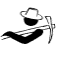 Усны эргэлт/урсац усны хэмжээ	буурсанөссөн усны чанар	буурсанөссөн ус хуримтлуулах 
(үерийн, шүүдрийн, цасны)	сайжирсан гадаргын урсац	өссөнбуурсан усны ундарга	муудсансайжирсан гүний усны түвшин	буурсаннэмэгдсэн ууршилт	өссөнбуурсан Хөрс хөрсний чийг	буурсанөссөн хөрсний бүрхэц	муудсансайжирсан хөрсний алдагдал	өссөнбуурсан хөрс хуримтлал	буурсанөссөн хөрс хатах/хагсах	өссөнмуудсан хөрс дагтарших	өссөнмуудсан шимт бодисын эргэлт/агууламж 	буурсан	өссөн давсжилт	өссөнмуудсан ялзмаг/
хөрсний гүний карбон	буурсанөссөн хүчил	өссөнмуудсанБиологийн олон янз байдал: ургамал, амьтан ургамлын бүрхэц 	буурсанөссөн биомасс/ ургамлын карбон	буурсанөссөн ургамлын олон янз байдал	буурсанөссөн түрэмгий харь зүйл	өссөнмуудсан амьтны олон янз байдал	буурсанөссөн сайн зүйлүүд (махчин, шавж, тоос хүртээгч)	өссөн хортой төрөл зүйл (шумуул г.м.)	өссөнбуурсан амьдрах орчны олон янз байдал 	буурсанөссөн хортон шавж/өвчлөл	буурсанөссөнУур амьсгалын өөрчлөлт ба гамшгийн эрсдэл бууруулах  үерийн нөлөө	өссөнбуурсан хөрсний гулсалт/чулуун нуранги	өссөнбуурсан гангийн нөлөө	өссөнбуурсан циклон, аадар борооны нөлөө	өссөнбуурсан карбон хүлэмжийн хийн ялгарал	өссөнмуудсан түймрийн эрсдэл	өссөнмуудсан салхины хурд	өссөнбуурсан бичил уур амьсгал	муудсансайжирсанЭкологийн бусад нөлөө (тодорхойлно уу): 		………..……………. (тодорхойлно уу): 		………..……………. (тодорхойлно уу): 		………..…………….Талбайд илрэх үр нөлөөллийн үнэлгээг тайлбарлана уу (хэмжилтүүд): …………………………………………………………………………………………………………………………………………………………………………………………………………………………………………………………………………Технологийн талбайн гадна үзүүлсэн нөлөө Талбайд илрэх үр нөлөөллийн үнэлгээг тайлбарлана уу (хэмжилтүүд): …………………………………………………………………………………………………………………………………………………………………………………………………………………………………………………………………………Технологийн талбайн гадна үзүүлсэн нөлөө Талбайд илрэх үр нөлөөллийн үнэлгээг тайлбарлана уу (хэмжилтүүд): …………………………………………………………………………………………………………………………………………………………………………………………………………………………………………………………………………Технологийн талбайн гадна үзүүлсэн нөлөө Талбайд илрэх үр нөлөөллийн үнэлгээг тайлбарлана уу (хэмжилтүүд): …………………………………………………………………………………………………………………………………………………………………………………………………………………………………………………………………………Технологийн талбайн гадна үзүүлсэн нөлөө Талбайд илрэх үр нөлөөллийн үнэлгээг тайлбарлана уу (хэмжилтүүд): …………………………………………………………………………………………………………………………………………………………………………………………………………………………………………………………………………Технологийн талбайн гадна үзүүлсэн нөлөө Талбайд илрэх үр нөлөөллийн үнэлгээг тайлбарлана уу (хэмжилтүүд): …………………………………………………………………………………………………………………………………………………………………………………………………………………………………………………………………………Технологийн талбайн гадна үзүүлсэн нөлөө Талбайд илрэх үр нөлөөллийн үнэлгээг тайлбарлана уу (хэмжилтүүд): …………………………………………………………………………………………………………………………………………………………………………………………………………………………………………………………………………Технологийн талбайн гадна үзүүлсэн нөлөө Талбайд илрэх үр нөлөөллийн үнэлгээг тайлбарлана уу (хэмжилтүүд): …………………………………………………………………………………………………………………………………………………………………………………………………………………………………………………………………………Технологийн талбайн гадна үзүүлсэн нөлөө Талбайд илрэх үр нөлөөллийн үнэлгээг тайлбарлана уу (хэмжилтүүд): …………………………………………………………………………………………………………………………………………………………………………………………………………………………………………………………………………Технологийн талбайн гадна үзүүлсэн нөлөө Талбайд илрэх үр нөлөөллийн үнэлгээг тайлбарлана уу (хэмжилтүүд): …………………………………………………………………………………………………………………………………………………………………………………………………………………………………………………………………………Технологийн талбайн гадна үзүүлсэн нөлөө Талбайд илрэх үр нөлөөллийн үнэлгээг тайлбарлана уу (хэмжилтүүд): …………………………………………………………………………………………………………………………………………………………………………………………………………………………………………………………………………Технологийн талбайн гадна үзүүлсэн нөлөө Талбайд илрэх үр нөлөөллийн үнэлгээг тайлбарлана уу (хэмжилтүүд): …………………………………………………………………………………………………………………………………………………………………………………………………………………………………………………………………………Технологийн талбайн гадна үзүүлсэн нөлөө Талбайд илрэх үр нөлөөллийн үнэлгээг тайлбарлана уу (хэмжилтүүд): …………………………………………………………………………………………………………………………………………………………………………………………………………………………………………………………………………Технологийн талбайн гадна үзүүлсэн нөлөө Боломжтой бол ГТМ-ээс өмнө ГТМ-ийн дарааТайлбар/ тодорхойл усны хүртээмж 
(гүний ус, булаг)	буурсанөссөн тогтвортой урсац бүрэлдэх
(бага урсцыг тооцно)	муудсанөссөн голын адагт үерлэх1	өссөнмуудсан голын адаг хэсгийн нөхцөл1 	өссөнбуурсан гүний/гадаргын усны бохирдол	өссөнмуудсан буферлэх/шүүх чадавх 
(хөрс, ургамал, намгийн)	муудсансайжирсан салхиар туугдсан хурдас 	өссөн
		муудсан зэргэлдээ талбайд учруулсан      хохирол 	өссөнмуудсан нийтийн/хувийн дэд бүтцэд      учруулсан хохирол	өссөнмуудсан хүлэмжийн хийн нөлөө	өссөнмуудсанТалбайн гадна илэрсэн нөлөө Тодорхойлно уу:		…………..……………. Тодорхойлно уу: 		…………..……………. Тодорхойлно уу: 		…………..…………….Технологид харгалзах уур амьсгалын өөрчлөлт, цаг агаарын гаралт гамшигт үзэгдэлд өртөх байдлыг тэмдэглэнэ үүЭдгээр өөрчлөлт, гамшигт үзэгдэлд үндсэн зорилгын хүрээнд технологи хэр дасан зохицсон бэ (3.1 хэсэгт зааснаар)?Эдгээр өөрчлөлт, гамшигт үзэгдэлд үндсэн зорилгын хүрээнд технологи хэр дасан зохицсон бэ (3.1 хэсэгт зааснаар)?Эдгээр өөрчлөлт, гамшигт үзэгдэлд үндсэн зорилгын хүрээнд технологи хэр дасан зохицсон бэ (3.1 хэсэгт зааснаар)?Эдгээр өөрчлөлт, гамшигт үзэгдэлд үндсэн зорилгын хүрээнд технологи хэр дасан зохицсон бэ (3.1 хэсэгт зааснаар)?Эдгээр өөрчлөлт, гамшигт үзэгдэлд үндсэн зорилгын хүрээнд технологи хэр дасан зохицсон бэ (3.1 хэсэгт зааснаар)?Эдгээр өөрчлөлт, гамшигт үзэгдэлд үндсэн зорилгын хүрээнд технологи хэр дасан зохицсон бэ (3.1 хэсэгт зааснаар)?Уур амьсгалын өөрчлөлт, цаг агаарын гаралт, гамшигт үзэгдэлМаш муумууДунд зэрэгсайнМаш сайнмэдэхгүйУур амьсгалын өөрчлөлт	 жилийн температур 	          улирлын температур улирлыг тодорхойл1: ……………	         	………………	         	………………	         	………………	          жилийн хур тунадас 	          улирлын хур тунадасулирлыг тодорхойл1: ……………	         	………………	         	………………	         	………………	          уур амьсгалын бусад өөрчлөлт (тодорхойл): ………………………………………………Уур амьсгалын экстрим (гамшиг) 2Цаг агаарын гаралт гамшиг:  тропикийн шуурга (циклон, далайн шуурга, шуурга) тропикийн бус циклон (өвлийн шуурга) орон нутгийн аадар бороо орон нутгийн хүчтэй шуурга орон нутгийн мөндөр орон нутгийн цасан шуурга орон нутгийн элсэн/шороон шуурга орон нутгийн хүчтэй салхи орон нутгийн хар салхиУур амьсгалын гамшиг: хэт халуун хэт хүйтэн (жилийн аль ч улиралд, цочир хүйтрэл) цаг агаарын экстрим нөхцөл ган ойн түймэр хээрийн түймэр (хээр, сөөгт хээр г.м.)Усзүйн гамшиг: нийтлэг (голын) үер шар усны үер  далайн шуурга/ эргийн үер хөрсний гулсалт/чулуун нуранги цасны гулсалтБиологийн гамшиг: цар тахал (вирусын, бактерийн, мөөгөнцрийн, паразитын) хортон шавжийн олшрол (царцаа, хорхой г.м.)Бусад гамшигт үзэгдэл:
 (тодорхойлно уу):………………………………..Уур амьсгалын өөрчлөлтийн бусад үр дагавар  ургамал ургах хугацаа уртассан ургамал ургах хугацаа богиноссон далайн түвшин нэмэгдэх (аажим өөрчлөлт) бусад (тодорхойлно уу):……………………Маш сөрөгСөрөг Бага зэрэг сөрөгХэвийн/ тэнцүүБага зэрэг эерэгЭерэгМаш эерэгБогино хугацааны өгөөж:Урт хугацааны өгөөж:Маш сөрөгСөрөг Бага зэрэг сөрөгХэвийн/ тэнцүүБага зэрэг эерэгЭерэгМаш эерэгБогино хугацааны өгөөж:Урт хугацааны өгөөж:Газар ашиглагчийн1 үзэл бодлоор: 1)	..........................................................................................................................................................................................	.............................................................................................................................................................................................2)	..........................................................................................................................................................................................	.............................................................................................................................................................................................3)	..........................................................................................................................................................................................	.............................................................................................................................................................................................4)	..........................................................................................................................................................................................	.............................................................................................................................................................................................Мэдээлэл цуглуулагч эсвэл гол мэдээлэл өгсөн хүний үзэл бодлоор: 1)	..........................................................................................................................................................................................	.............................................................................................................................................................................................2)	..........................................................................................................................................................................................	.............................................................................................................................................................................................3)	..........................................................................................................................................................................................	.............................................................................................................................................................................................4)	..........................................................................................................................................................................................	.............................................................................................................................................................................................Сул тал/эрсдэлХэрхэн даван туулах вэ?Газар ашиглагчийн1 бодлоор:1)	..................................................................................	..................................................................................1)	2)	..................................................................................	..................................................................................2) 	3)	..................................................................................	..................................................................................3) 	4)	..................................................................................	..................................................................................4) 	Мэдээлэл цуглуулагч эсвэл гол мэдээлэл өгсөн хүний үзэл бодлоор:1)	..................................................................................	..................................................................................1) 	2)	..................................................................................	..................................................................................3) 	3)	..................................................................................	..................................................................................3) 	4)	..................................................................................	..................................................................................4) 	Нэр, зохиогч, он, ISBNХаанаас авч болох вэ? Үнэ?	..........................................................................................................................................................................................	.............................................................................................................................................................................................	..........................................................................................................................................................................................	.............................................................................................................................................................................................Нэр (WOCAT)Нэг наст үр тариаүр тариа – арвай үр тариа – эрдэнэ шишүр тариа – шар будааүр тариа – овъеосүр тариа – гурвалжин будааүр тариа – бусадүр тариа – киноа эсвэл амарантүр тариа – цагаан будаа (намгийн)үр тариа – цагаан будаа (уулын)үр тариа – хөх тариаүр тариа – соргоүр тариа – улаан буудай (өвлийн)үр тариа – улаан буудай (хаврын)ширхэгт тариа – хөвөнширхэгт тариа – маалинга, олсны, бусадцэцэгт ургамал– сарнай, удвал, бусадтэжээлийн ургамал– царгастэжээлийн ургамал– хошоонгортэжээлийн ургамал– өвстэжээлийн ургамал– бусадбуурцагт ургамал– шошбуурцагт ургамал– сэвэг зарамбуурцагт ургамал– бусадбуурцагт ургамал– вандуйбуурцагт ургамал– шар буурцагэмийн/ үнэрт/ пестицид ургамалөвстосны ургамал– кастортосны ургамал– газрын самартосны ургамал–  наран цэцэг, рапс, бусадүндэст/булцуут ургамал– төмсүндэст/булцуут ургамал– кассаваүндэст/булцуут ургамал– чихрийн манжинүндэст/булцуут ургамал– амтат төмсүндэст/булцуут ургамал– таро, яамс, кокоямүндэст/булцуут ургамал– бусадҮрт ургамал  – гүнжид, намуу, гич, бусадтамхихүнсний ногоо – Иерусалим артишокхүнсний ногоо –  улаан лоольхүнсний ногоо – сонгино, таана, сармис, шалотхүнсний ногоо – хулуу (өргөст хэмх, ногоон хулуу)хүнсний ногоо – аубергин/хашхүнсний ногоо – навчит ногоо (төрөл бүрийн шанцай, байцаа, бууцай)хүнсний ногоо – амтат гуа, хулуу, хурган гуа хүнсний ногоо – мөөг, трюфельхүнсний ногоо – бусадхүнсний ногоо – үндэст хүнсний ногоо (лууван, согино, хүрэн манжин)Нэг наст ургамлын тариалан (IPCC)Тасралтгүй улаан буудай / арвай / овъеос / уулын цагаан будааУринштай-улаан буудай / арвай / овъеос / уулын цагаан будааТасралтгүй эрдэнэшиш / соргог / шар будааУринштай эрдэнэшиш / соргог / шар будааЭрдэнэшиш/ соргог / шар будаа /буурцагт ургамалЭрдэнэшиш/ соргог / шар будаа ба буурцагт ургамал сөөлжлөн тариалсанУринштай/ эрдэнэшиш/ соргог / шар будаа ба буурцагт ургамал сөөлжлөн тариалсанТасралтгүй намгийн цагаан будааНамгийн цагаан будаа / улаан буудайТасралтгүй хүнсний ногооХүнсний ногоо – улаан буудай / арвай / овъеос / уулын цагаан будааТасралтгүй хөвөн / тамхиХүнсний ногоо-хөвөн / тамхиТасралтгүй үндэст ногооКассава/ төмс / маниок-хүнсний ногооКассава/ төмс – маниок-улаан буудай / арвай/ овъеосКассава/ төмс/ маниок-эрдэнэшиш / сорго / шар будааХадланУлаан буудай ба хадлан/бэлчээрийн хослолЭрдэнэ шиш эсвэл хадлан/бэлчээрийн хослолОлон наст үр тариа / өвсБанан/плантайн/абакаПассифлора – луугийн нүд, маракуйяАгава / СисалАрекаЖимсгэнэЧихрийн нишингэХан боргоцойЦэцэгт ургамал– олон настЭмийн, үнэрт, пестицид ургамал – олон настАлаг өвсЧили, капсикумТэжээлийн ургамал– өвс Тэжээлийн ургамал– буурцагт, хошоонгорТэжээлийн биш өвслөг ургамал – ж.нь бэхжүүлэх, тогтоох (ветивер) Байгалийн өвсМод / сөөг ургамалАвокадоНимбэгКакаоКактус, кактус төст (опунтия г.м.)Далдуу мод (жимс, хальс, навч г.м.)Кофе, задгай ургадагКофе, сүүдэрт ургадагХасарвааньМанго, мангустин, гуава Далдуу модны тосПапайяЖимс (алим, лийр, г.м.)РезинТом үрт жимс (тоор, интоор, чавга)ЦайСамрын мод (бразил самар, хушга, бүйлс)ЖимсгэнэКаробКэшьюШинцИнжирЖимс - бусадЖимс - кивиЖимс - мандаринЖимс – анарУсан үзэмБохьУлаан чавгаҮйсний царсХарганаКапокАрганКаритэ (Шиа самар)ЧатЧидүүнТал модTунгТэжээлийн мод (каллиандр, Leucaena leucocephala, Prosopis, Fraxinus dimorpha etc.)Модны төрөлAcacia albidaAcacia auriculiformisAcacia mearnsiiAcacia melliferaAcacia niloticaAcacia senegalAcacia seyalAcacia speciesAcacia tortilisAcer species (агч г.м.)Ailanthus excelsaAilanthus speciesAraucaria angustifoliaAraucaria cunninghamiiBalanites aegyptiacaBamboo bambooCasuarina equisetifoliaCasuarina junghuhnianaCedrus speciesCordia alliadoraCupressus lusitanicaCupressus speciesDalbergia sissooEucalyptus camaldulensisEucalyptus degluptaEucalyptus globulusEucalyptus grandisEucalyptus robustaEucalyptus salignaEucalyptus speciesEucalyptus urophyllaErythrina speciesHevea brasiliensis (резины мод)Abies species (гацуур)Gmelina arboreaHevea brasiliensisKhaya speciesLarix species (шинэс)Leucaena leucocephalaMimosa scabrellaPinus species (нарс)Pinus caribaea v. caribaeaPinus caribaea v. hondurensisPinus oocarpaPinus patulaPinus radiataPinus speciesPopulus speciesSalix speciesHaloxylon speciesJuniperus speciesSclerocarya birreaPicea species (жодоо) Swietenia macrophyllaTectona grandisTectona speciesTerminalia ivorensisTerminalia superbaXylia xylocapaZiziphus mauritianaAzadirachta indicaGrevillea robustaОйн төрөлБайгалийн ойумардын шилмүүст ойумардын уулын систем  умардын тундрын модлог  субтропик цөлийн  субтропик хуурай ойн  субтропик чийглэг ойн  субтропик Уулын систем  субтропик хээрийн  сэрүүн эх газрын ой  сэрүүн цөлийн  ойсэрүүн уулын систем  сэрүүн эргийн ой  сэрүүн хээрийн  халуун орны цөлийн  халуун орны хуурай ой  халуун орны чийглэг навчит ойн  халуун орны уулын систем  халуун орны ширэнгэн ой  халуун орны сөөглөг  Таримал ойУмардын шилмүүст таримал ой Умардын уулын тарималУмардын тундрын тарималсубтропикийн хуурай таримал ойсубтропикийн хуурай таримал ой – Eucalyptus spp.субтропикийн хуурай таримал ой – other навчитсубтропикийн хуурай таримал ой – Pinus spp.субтропикийн хуурай таримал ой – Tectona grandisсубтропикийн чийглэг таримал ой – навчитсубтропикийн чийглэг таримал ой – Eucalyptus spp.субтропикийн чийглэг таримал ой - otherсубтропикийн чийглэг таримал ой – Pinus spp.субтропикийн чийглэг таримал ой – Tectona grandisсубтропикийн уулын таримал ой – навчитсубтропикийн уулын таримал ой – Eucalyptus spp.субтропикийн уулын таримал ой - otherсубтропикийн уулын таримал ой – Pinus spp.субтропикийн уулын таримал ой – Tectona grandisсубтропикийн хээрийн таримал ойсубтропикийн хээрийн таримал ой – навчитсубтропикийн хээрийн таримал ой – coniferousсубтропикийн хээрийн таримал ой – Eucalyptus spp.субтропикийн хээрийн таримал ой – Pinus spp.субтропикийн хээрийн таримал ой – Tectona grandisСубтропикийн таримал сөөгсэрүүн бүсийн эх газрын таримал ойсэрүүн бүсийн уулын  таримал ойсэрүүн бүсийн эргийн  таримал ойсэрүүн бүсийн хээрийн таримал ойтропикийн таримал хуурайсаг ой– навчиттропикийн таримал хуурайсаг ой– Eucalyptus spp.тропикийн таримал хуурайсаг ойтропикийн таримал хуурайсаг ой– Pinus spp.тропикийн таримал хуурайсаг ой– Tectona grandisтропикийн таримал чийгсүү навчит ой– навчиттропикийн таримал чийгсүү навчит ой– Eucalyptus spp.тропикийн таримал чийгсүү навчит ойтропикийн таримал чийгсүү навчит ой– Pinus spp.тропикийн таримал чийгсүү навчит ой– Tectona grandis тропикийн уулын таримал систем – навчит тропикийн уулын таримал систем – Eucalyptus spp. тропикийн уулын таримал систем  тропикийн уулын таримал систем – Pinus spp. тропикийн уулын таримал систем – Tectona grandis тропикийн таримал ширэнгэн ой тропикийн таримал ширэнгэн ой – навчит тропикийн таримал ширэнгэн ой – Eucalyptus spp. тропикийн таримал ширэнгэн ой – Pinus spp. тропикийн таримал ширэнгэн ой – Tectona grandis тропикийн таримал сөөг тропикийн таримал сөөг – навчит тропикийн таримал сөөг – Eucalyptus spp. тропикийн таримал сөөг – Pinus spp.Мал аж ахуйҮхэр – сүүнийҮхэр – махны Үхэр – сүү ба мах хосолсон Үхэр – ердийн хөсөгБухГахайЯмааТэмээАдууИлжигХоньТахиаТуулай ба бусад жижиг амьтанЗөгийн аж ахуйЗэрлэг амьтан – том хөхтөнЗэрлэг амьтан – жижиг хөхтөнГэрийн тэжээмэл – том малГэрийн тэжээмэл – жижиг малЗагасБэлчээрийн газар: бүтээгдэхүүн / үйлчилгээний төрөлМахСүүӨндөгНоосАрьс / ширТээвэрБууц бордоо /эрчим хүчний үйлдвэрлэлЭдийн засгийн аюулгүй байдал, хөрөнгө оруулалт